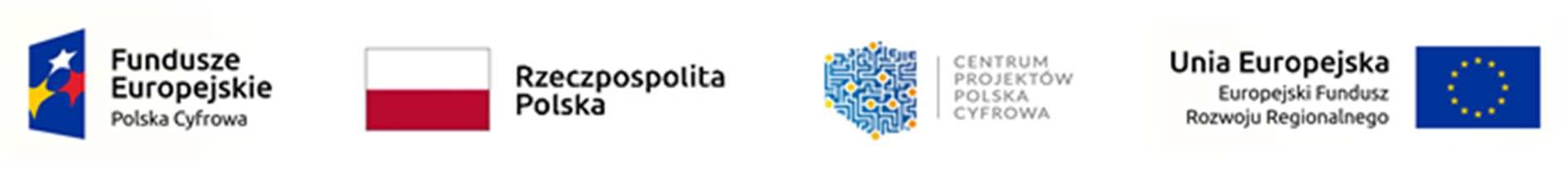 SPECYFIKACJA WARUNKÓW ZAMÓWIENIA   do postępowania o udzielenie zamówienia publicznego o szacunkowej wartości powyżej 215.000 euro na zasadach określonych w ustawie
Prawo zamówień publicznych z dnia 11 września 2019 r.(Dz. U. z 2022 r., poz. 1710) na:Dostawę laptopów w ramach projektu „Wsparcie dzieci z rodzin pegeerowskich w rozwoju cyfrowym – Granty PPGR”CPV: 30213100-6ZATWIERDZIŁ:Prezydent MiastaPiotr Jedlińskidokument opatrzonykwalifikowanym podpisem elektronicznymKoszalin, dnia 19.09.2022 r. Spis treści:Rozdział I 	Instrukcja dla Wykonawców wraz z załącznikiemZałącznik nr 1	Identyfikator postępowania i link do postępowania na miniPortalu oraz strona internetowa prowadzonego postępowania i adres strony internetowej, na której udostępniane będą zmiany i wyjaśnienia treści SWZ oraz inne dokumenty zamówienia bezpośrednio związane z postępowaniem o udzielenie zamówieniaRozdział II	Opis przedmiotu zamówienia Rozdział III    	Wzory oświadczeń Oświadczenie o niepodleganiu wykluczeniu oraz spełnianiu warunków udziału w postępowaniu 
w formie JEDNOLITEGO EUROPEJSKIEGO DOKUMENTU ZAMÓWIENIA2.1.	Oświadczenie Wykonawcy o niepodleganiu wykluczeniu na podstawie art. 7 ust. 1 ustawy z dnia 13 kwietnia 2022 r. o szczególnych rozwiązaniach w zakresie przeciwdziałania wspieraniu agresji 
na Ukrainę oraz służących ochronie bezpieczeństwa narodowego (Dz. U. z 2022 r., poz. 835) oraz na podstawie art. 5k rozporządzenia Rady (UE) nr 833/2014 z dnia 31 lipca 2014 r. dotyczącego środków ograniczających w związku z działaniami Rosji destabilizującymi sytuację na Ukrainie 
(Dz. Urz. UE nr L 229 z 31.7.2014, str.1), w brzmieniu nadanym rozporządzeniem Rady (UE) 2022/576 z dnia 8 kwietnia 2022 r. w sprawie zmiany rozporządzenia (UE) nr 833/2014 dotyczącego środków ograniczających w związku z działaniami Rosji destabilizującymi sytuację na Ukrainie (Dz. Urz. UE 
nr L 111 z 8.4.2022, str.1) 2.2.	Oświadczenie podmiotu udostępniającego zasoby do oddania Wykonawcy do dyspozycji niezbędnych zasobów na potrzeby realizacji zamówienia o niepodleganiu wykluczeniu 
na podstawie art. 7 ust. 1 ustawy z dnia 13 kwietnia 2022 r. o szczególnych rozwiązaniach w zakresie przeciwdziałania wspieraniu agresji na Ukrainę oraz służących ochronie bezpieczeństwa narodowego (Dz. U. z 2022 r., poz. 835) oraz na podstawie art. 5k rozporządzenia Rady (UE) nr 833/2014 z dnia 31 lipca 2014 r. dotyczącego środków ograniczających w związku 
z działaniami Rosji destabilizującymi sytuację na Ukrainie (Dz. Urz. UE nr L 229 z 31.7.2014, str.1), 
w brzmieniu nadanym rozporządzeniem Rady (UE) 2022/576 z dnia 8 kwietnia 2022 r. w sprawie zmiany rozporządzenia (UE) nr 833/2014 dotyczącego środków ograniczających w związku 
z działaniami Rosji destabilizującymi sytuację na Ukrainie (Dz. Urz. UE nr L 111 z 8.4.2022, str.1) 3. 	Wykaz dostaw wykonanych, a w przypadku świadczeń powtarzających się lub ciągłych również wykonywanychRozdział IV 	Formularz ofertowyRozdział V 	Projekt umowySpecyfikacja Warunków Zamówienia zwana jest w dalszej treści SWZ lub Specyfikacją.Rozdział I Instrukcja dla Wykonawców wraz z załącznikiemZałącznik nr 1 	Identyfikator postępowania i link do postępowania na miniPortalu oraz strona internetowa prowadzonego postępowania i adres strony internetowej, na której udostępniane będą zmiany i wyjaśnienia treści SWZ oraz inne dokumenty zamówienia bezpośrednio związane z postępowaniem o udzielenie zamówieniaZAMAWIAJĄCYGmina Miasto Koszalin – Urząd Miejskie w Koszalinieul. Rynek Staromiejski 6 – 7 75 – 007 KoszalinNIP: 669-23-85-366 REGON: 330920802telefon: 94 348 86 00 adres poczty elektronicznej: um.koszalin@um.koszalin.plgodziny pracy Zamawiającego:poniedziałek 9.00 – 17.00wtorek – piątek 7.15 – 15.15Postępowanie prowadzi:Biuro Zamówień Publicznych Urzędu Miejskiego w Koszalinieul. Adama Mickiewicza 2675 – 004 Koszalintelefon: 94 348 86 54adres poczty elektronicznej: anna.niedzialek@um.koszalin.plTRYB UDZIELENIA ZAMÓWIENIAPostępowanie o szacunkowej wartości powyżej 215 000 euro prowadzone jest w trybie przetargu nieograniczonego na podstawie art. 132 ustawy z dnia 11 września 2019 r. Prawo zamówień publicznych (Dz. U. z 2022 r., poz. 1710) zwanej w dalszej treści ustawą PZP.Uwaga!Zamawiający przewiduje możliwość zastosowania procedury określonej w dyspozycji art. 139 ust. 1  ustawy PZP, tzw. „procedury odwróconej”.PRZEDMIOT ZAMÓWIENIAPrzedmiotem zamówienia jest dostawa laptopów w ramach projektu „Wsparcie dzieci z rodzin pegeerowskich w rozwoju cyfrowym – Granty PPGR”.Przedmiot zamówienia określony wg Wspólnego Słownika Zamówień kodem CPV: 30213100-6.Określenie przedmiotu zamówienia zawarte jest w Rozdziale II niniejszej SWZ oraz w projekcie umowy zawartym w Rozdziale V SWZ.Zamawiający nie dokonuje podziału zamówienia na części. Tym samym Zamawiający nie dopuszcza składania ofert częściowych, o których mowa w art. 7 pkt 15 ustawy PZP.Powody niedokonania podziału: Zamówienie dotyczy zakupu wyłącznie laptopów z zainstalowanym systemem operacyjnym w ramach projektu „Wsparcie dzieci z rodzin pegeerowskich w rozwoju cyfrowym – Granty PPGR”. W ramach projektu wszyscy zakwalifikowani uczniowie powinni otrzymać takie samo wsparcie. Jedynym sposobem osiągnięcia tego celu jest zakup takich samych laptopów. Zakup różnych modeli, co mogłoby być konsekwencją podziału zamówienia na części, prowadziłby do sytuacji, w której uczniowie w ramach jednego projektu otrzymaliby różne laptopy, co mogłoby prowadzić do nierówności w zakresie udzielonego wsparcia. Poza tym zakup wszystkich laptopów 
u jednego Wykonawcy umożliwia osiągnięcie efektu skali, dzięki czemu możliwe jest uzyskanie niższej ceny. Dodatkowo w przypadku zakupu jednego modelu laptopa u jednego Wykonawcy łatwiejszym będzie zapewnienie trwałości projektu poprzez udzielenie gwarancji i rękojmi przez jeden podmiot. Kwota, jaką Zamawiający zamierza przeznaczyć na sfinansowanie zamówienia: 1 462 070,00 zł.Zamawiający nie dopuszcza możliwości złożenia oferty przewidującej odmienny niż określony 
w SWZ sposób wykonania zamówienia (oferta wariantowa).TERMIN WYKONANIA ZAMÓWIENIAWymagany termin realizacji zamówienia:  60 dni od dnia zawarcia umowy.PODSTAWY WYKLUCZENIA ORAZ WARUNKI UDZIAŁU W POSTĘPOWANIUO udzielenie zamówienia mogą ubiegać się Wykonawcy, którzy:nie podlegają wykluczeniu na podstawieart. 108 ust. 1 ustawy PZP; Zamawiający nie przewiduje wykluczenia na podstawie art.109 ust. 1 ustawy PZP;art. 7 ust. 1 ustawy z dnia 13 kwietnia 2022 r. o szczególnych rozwiązaniach w zakresie przeciwdziałania wspieraniu agresji na Ukrainę oraz służących ochronie bezpieczeństwa narodowego (Dz. U. z 2022 r., poz. 835) oraz art. 5k rozporządzenia Rady (UE) nr 833/2014 
z dnia 31 lipca 2014 r. dotyczącego środków ograniczających w związku z działaniami Rosji destabilizującymi sytuację na Ukrainie (Dz. Urz. UE nr L 229 z 31.7.2014, str.1), w brzmieniu nadanym rozporządzeniem Rady (UE) 2022/576 z dnia 8 kwietnia 2022 r. w sprawie zmiany rozporządzenia (UE) nr 833/2014 dotyczącego środków ograniczających w związku z działaniami Rosji destabilizującymi sytuację na Ukrainie (Dz. Urz. UE nr L 111 z 8.4.2022, str.1;spełniają warunki udziału w postępowaniu dotyczące zdolności technicznej lub zawodowej:Wykonawca spełni warunek jeżeli wykaże, że:	wykonał, a w przypadku świadczeń powtarzających się lub ciągłych również wykonywanych, 
nie wcześniej niż w okresie ostatnich trzech lat licząc wstecz od dnia w którym upływa termin składania ofert, a jeżeli okres prowadzenia działalności jest krótszy – w tym okresie, dostawy odpowiadające swoim rodzajem i wartością dostawie stanowiącej przedmiot zamówienia, 
tj. wykonał co najmniej dwie dostawy polegające na dostawie laptopów o wartości każdej z tych dostaw minimum 100 000 zł brutto.UWAGA!W przypadku, gdy złożone przez Wykonawcę podmiotowe środki dowodowe na potwierdzenie spełniania warunków udziału w postępowaniu będą zawierały kwoty wyrażone w walutach innych niż PLN, do oceny spełniania każdego warunku zawierającego daną kwotę lub wartość, wielkości te Wykonawca przeliczy po średnim kursie waluty obcej ogłoszonym przez NBP w dniu publikacji ogłoszenia o zamówieniu w Dzienniku Urzędowym Unii Europejskiej.POLEGANIE NA ZDOLNOŚCIACH TECHNICZNYCH LUB ZAWODOWYCH LUB SYTUACJI FINANSOWEJ LUB EKONOMICZNEJ PODMIOTÓW UDOSTĘPNIAJĄCYCH ZASOBY W CELU POTWIERDZENIA SPEŁNIANIA WARUNKÓW UDZIAŁU W POSTĘPOWANIUWykonawca w celu potwierdzenia spełniania warunku udziału w postępowaniu, o którym mowa 
w Rozdziale I pkt 5 ppkt 2 SWZ, w stosownych sytuacjach, może polegać na zdolnościach technicznych lub zawodowych podmiotów udostępniających zasoby, niezależnie od charakteru prawnego łączących go z nim stosunków prawnych.Wykonawca, który polega na zdolnościach lub sytuacji podmiotów udostępniających zasoby, składa, 
wraz z ofertą, ZOBOWIĄZANIE podmiotu udostępniającego zasoby do oddania Wykonawcy 
do dyspozycji niezbędnych zasobów na potrzeby realizacji zamówienia* lub inny podmiotowy środek dowodowy potwierdzający, że Wykonawca realizując zamówienie, będzie dysponował niezbędnymi zasobami tych podmiotów.Wykonawca, w przypadku polegania na zdolnościach lub sytuacji podmiotów udostępniających zasoby, składa wraz z Oświadczeniem, o którym mowa w Rozdziale I pkt 6 SWZ (JEDZ), także: OŚWIADCZENIE podmiotu udostępniającego zasoby, o którym mowa w art. 125 ust. 5 ustawy PZP (JEDZ), według wzoru określonego w Rozdziale III SWZ pkt 1, potwierdzające brak podstaw wykluczenia tego podmiotu oraz odpowiednio spełnianie warunków udziału 
w postępowaniu, w zakresie, w jakim Wykonawca powołuje się na jego zasoby;Oświadczenie podmiotu udostępniającego zasoby do oddania Wykonawcy do dyspozycji niezbędnych zasobów na potrzeby realizacji zamówienia o niepodleganiu wykluczeniu 
na podstawie art. 7 ust. 1 ustawy z dnia 13 kwietnia 2022 r. o szczególnych rozwiązaniach 
w zakresie przeciwdziałania wspieraniu agresji na Ukrainę oraz służących ochronie bezpieczeństwa narodowego (Dz. U. z 2022 r., poz. 835) oraz na podstawie art. 5k rozporządzenia Rady (UE) nr 833/2014 z dnia 31 lipca 2014 r. dotyczącego środków ograniczających w związku z działaniami Rosji destabilizującymi sytuację na Ukrainie (Dz. Urz. UE nr L 229 z 31.7.2014, str.1), w brzmieniu nadanym rozporządzeniem Rady (UE) 2022/576 z dnia 8 kwietnia 2022 r. w sprawie zmiany rozporządzenia (UE) nr 833/2014 dotyczącego środków ograniczających w związku z działaniami Rosji destabilizującymi sytuację na Ukrainie (Dz. Urz. UE nr L 111 z 8.4.2022, str.1), według wzoru określonego w Rozdziale III SWZ pkt 2.2. Zamawiający żąda od Wykonawcy, który polega na zdolnościach technicznych lub zawodowych 
podmiotów udostępniających zasoby na zasadach określonych w art. 118 ustawy PZP, przedstawienia podmiotowych środków dowodowych, o których mowa w Rozdziale I pkt 6.1 ppkt 2.1; 2.3 SWZ - dotyczących tych podmiotów potwierdzających, że nie zachodzą wobec tych podmiotów podstawy wykluczenia z postępowania.Do podmiotów udostępniających zasoby na zasadach określonych w art. 118 ustawy PZP, mających siedzibę lub miejsce zamieszkania poza terytorium Rzeczypospolitej Polskiej zapisy
w Rozdziale I pkt 7 stosuje się odpowiednio.Jeżeli zdolności techniczne lub zawodowe podmiotu udostępniającego zasoby nie potwierdzają spełniania przez Wykonawcę warunków udziału w postępowaniu lub zachodzą wobec tego podmiotu podstawy wykluczenia, Zamawiający zażąda, aby Wykonawca w terminie określonym przez Zamawiającego:6.1) zastąpił ten podmiot innym podmiotem lub podmiotami albo6.2) wykazał, że samodzielnie spełnia warunek udziału w postępowaniu.Wykonawca nie może, po upływie terminu składania ofert, powoływać się na zdolności podmiotów udostępniających zasoby, jeżeli na etapie składania ofert nie polegał on w danym zakresie 
na zdolnościach podmiotów udostępniających zasoby.* ZOBOWIĄZANIE PODMIOTU UDOSTĘPNIAJĄCEGO ZASOBY musi potwierdzać, że stosunek łączący Wykonawcę z podmiotem udostępniającym zasoby gwarantuje rzeczywisty dostęp do tych zasobów 
oraz musi określać w szczególności:- zakres dostępnych Wykonawcy zasobów podmiotu udostępniającego zasoby;- sposób i okres udostępnienia Wykonawcy i wykorzystania przez niego zasobów podmiotu udostępniającego te zasoby przy wykonywaniu zamówienia;6.	OŚWIADCZENIE O NIEPODLEGANIU WYKLUCZENIU ORAZ SPEŁNIANIU WARUNKÓW UDZIAŁU W POSTĘPOWANIU, O KTÓRYM MOWA W ART. 125 UST. 1 USTAWY PZP 
ORAZ OŚWIADCZENIE O NIEPODLEGANIU WYKLUCZENIU NA PODSTAWIE ART. 7 UST. 1 USTAWY Z DNIA 13 KWIETNIA 2022 R. O SZCZEGÓLNYCH ROZWIĄZANIACH W ZAKRESIE PRZECIWDZIAŁANIA WSPIERANIU AGRESJI NA UKRAINĘ ORAZ SŁUŻĄCYCH OCHRONIE BEZPIECZEŃSTWA NARODOWEGO (DZ. U. Z 2022 R., POZ. 835) ORAZ NA PODSTAWIE 
ART. 5K ROZPORZĄDZENIA RADY (UE) NR 833/2014 Z DNIA 31 LIPCA 2014 R. DOTYCZĄCEGO ŚRODKÓW OGRANICZAJĄCYCH W ZWIĄZKU Z DZIAŁANIAMI ROSJI DESTABILIZUJĄCYMI SYTUACJĘ NA UKRAINIE (DZ. URZ. UE NR L 229 Z 31.7.2014, STR.1), W BRZMIENIU NADANYM ROZPORZĄDZENIEM RADY (UE) 2022/576 Z DNIA 8 KWIETNIA 2022 R. W SPRAWIE ZMIANY ROZPORZĄDZENIA (UE) NR 833/2014 DOTYCZĄCEGO ŚRODKÓW OGRANICZAJĄCYCH W ZWIĄZKU Z DZIAŁANIAMI ROSJI DESTABILIZUJĄCYMI SYTUACJĘ NA UKRAINIE (DZ. URZ. UE NR L 111 Z 8.4.2022, STR.1)Do oferty Wykonawca musi dołączyć oświadczenie, o którym mowa w art. 125 ust. 1 ustawy PZP, tj. OŚWIADCZENIE o niepodleganiu wykluczeniu oraz spełnianiu warunków udziału w postępowaniu, w zakresie wskazanym w Rozdziale I pkt 5 SWZ, złożone na formularzu Jednolitego Europejskiego Dokumentu Zamówienia (JEDZ), według wzoru określonego w Rozdziale III SWZ pkt 1. JEDZ stanowi dowód potwierdzający brak podstaw wykluczenia oraz spełnianie warunków udziału w postępowaniu na dzień składania ofert, tymczasowo zastępujący wymagane przez Zamawiającego podmiotowe środki dowodowe, wskazane w Rozdziale I pkt 6.1 SWZ.Ponadto, do oferty Wykonawca musi dołączyć oświadczenie stanowiące dowód potwierdzający na dzień składania ofert brak podstaw wykluczenia na podstawie art. 7 ust. 1 ustawy z dnia 13 kwietnia 2022 r. o szczególnych rozwiązaniach w zakresie przeciwdziałania wspieraniu agresji na Ukrainę oraz służących ochronie bezpieczeństwa narodowego (Dz. U. z 2022 r., poz. 835) oraz na podstawie art. 5k rozporządzenia Rady (UE) nr 833/2014 z dnia 31 lipca 2014 r. dotyczącego środków ograniczających w związku z działaniami Rosji destabilizującymi sytuację na Ukrainie (Dz. Urz. UE nr L 229 z 31.7.2014, str.1), w brzmieniu nadanym rozporządzeniem Rady (UE) 2022/576 z dnia 8 kwietnia 2022 r. w sprawie zmiany rozporządzenia (UE) nr 833/2014 dotyczącego środków ograniczających w związku z działaniami Rosji destabilizującymi sytuację na Ukrainie (Dz. Urz. UE nr L 111 z 8.4.2022, str.1), według wzoru określonego w Rozdziale III SWZ pkt 2.Oświadczenia składa się pod rygorem nieważności w formie elektronicznej.6.1. PODMIOTOWE ŚRODKI DOWODOWE Zamawiający wezwie Wykonawcę, którego oferta została najwyżej oceniona, do złożenia w wyznaczonym terminie, nie krótszym niż 10 dni, niżej wymienionych podmiotowych środków dowodowych aktualnych na dzień złożenia:POTWIERDZAJĄCYCH SPEŁNIANIE PRZEZ WYKONAWCĘ WARUNKÓW UDZIAŁU W POSTĘPOWANIU:Wykazu dostaw wykonanych, a w przypadku świadczeń powtarzających się lub ciągłych również wykonywanych, w okresie ostatnich 3 lat, a jeżeli okres prowadzenia działalności jest krótszy – 
w tym okresie, wraz z podaniem ich wartości, przedmiotu, dat wykonania i podmiotów, na rzecz których dostawy zostały wykonane lub są wykonywane – złożonego na formularzu zgodnym ze wzorem zawartym w Rozdziale III SWZ pkt 3, oraz załączeniem dowodów określających, czy te dostawy zostały wykonane lub są wykonywane należycie, przy czym dowodami, o których mowa, są referencje bądź inne dokumenty sporządzone przez podmiot, na rzecz którego dostawy zostały wykonane, a w przypadku świadczeń powtarzających się lub ciągłych są wykonywane, a jeżeli Wykonawca z przyczyn niezależnych od niego nie jest w stanie uzyskać tych dokumentów – oświadczenie Wykonawcy; w przypadku świadczeń powtarzających się 
lub ciągłych nadal wykonywanych referencje bądź inne dokumenty potwierdzające ich należyte wykonywanie powinny być wystawione w okresie ostatnich 3 miesięcy;Uwaga!Okresy wyrażone w latach lub miesiącach, o których mowa w ppkt 1.1 liczy się wstecz od dnia, w którym upływa termin składania ofert.Jeżeli Wykonawca powołuje się na doświadczenie w realizacji dostaw wykonywanych wspólnie z innymi Wykonawcami, Wykaz, o którym mowa w ppkt 1.1, dotyczy dostaw, w których wykonaniu Wykonawca ten bezpośrednio uczestniczył, a w przypadku świadczeń powtarzających się lub ciągłych, w których wykonywaniu bezpośrednio uczestniczył lub uczestniczy.POTWIERDZAJĄCYCH BRAK PODSTAW WYKLUCZENIA WYKONAWCY Z UDZIAŁU W POSTĘPOWANIU O UDZIELENIE ZAMÓWIENIA PUBLICZNEGO:Informacji z Krajowego Rejestru Karnego w zakresie:a) art. 108 ust. 1 pkt 1 i 2 ustawy PZP,b) art. 108 ust. 1 pkt 4 ustawy PZP, dotyczącej orzeczenia zakazu ubiegania się o zamówienie publiczne tytułem środka karnego,- sporządzonej nie wcześniej niż 6 miesięcy przed jej złożeniem;Oświadczenia Wykonawcy, w zakresie art. 108 ust. 1 pkt 5 ustawy PZP, o braku przynależności do tej samej grupy kapitałowej w rozumieniu ustawy z dnia 16 lutego 2007 r. o ochronie konkurencji 
i konsumentów (Dz. U. z 2022 r., poz. 1233), z innym Wykonawcą, który złożył odrębną ofertę, albo oświadczenia o przynależności do tej samej grupy kapitałowej wraz z dokumentami lub informacjami potwierdzającymi przygotowanie oferty niezależnie od innego Wykonawcy należącego do tej samej grupy kapitałowej;Oświadczenia Wykonawcy o aktualności informacji zawartych w Oświadczeniach, o których mowa w Rozdziale I pkt 6 SWZ, w zakresie podstaw wykluczenia z postępowania wskazanych przez Zamawiającego, o których mowa w:a) art. 108 ust. 1 pkt 3 ustawy PZP,b) art. 108 ust. 1 pkt 4 ustawy PZP, dotyczących orzeczenia zakazu ubiegania się o zamówienie publiczne tytułem środka zapobiegawczego,c) art. 108 ust. 1 pkt 5 ustawy PZP, dotyczących zawarcia z innymi Wykonawcami porozumienia mającego na celu zakłócenie konkurencji,d) art. 108 ust. 1 pkt 6 ustawy PZP,e) art. 7 ust. 1 ustawy z dnia 13 kwietnia 2022 r. o szczególnych rozwiązaniach w zakresie przeciwdziałania wspieraniu agresji na Ukrainę oraz służących ochronie bezpieczeństwa narodowego (Dz. U. z 2022 r., poz. 835) oraz art. 5k rozporządzenia Rady (UE) nr 833/2014 z dnia 31 lipca 2014 r. dotyczącego środków ograniczających w związku z działaniami Rosji destabilizującymi sytuację na Ukrainie (Dz. Urz. UE nr L 229 z 31.7.2014, str.1), w brzmieniu nadanym rozporządzeniem Rady (UE) 2022/576 z dnia 8 kwietnia 2022 r. w sprawie zmiany rozporządzenia (UE) nr 833/2014 dotyczącego środków ograniczających w związku z działaniami Rosji destabilizującymi sytuację na Ukrainie (Dz. Urz. UE nr L 111 z 8.4.2022, str.1.Uwaga!Wykonawca nie jest zobowiązany do złożenia podmiotowych środków dowodowych, które Zamawiający posiada, jeżeli Wykonawca wskaże te środki oraz potwierdzi ich prawidłowość i aktualność.Zamawiający nie wezwie do złożenia podmiotowych środków dowodowych, jeżeli:może je uzyskać za pomocą bezpłatnych i ogólnodostępnych baz danych, w szczególności rejestrów publicznych w rozumieniu ustawy z dnia 17 lutego 2005 r. o informatyzacji działalności podmiotów realizujących zadania publiczne, o ile Wykonawca wskazał w Oświadczeniu, o którym mowa w Rozdziale I pkt 6 SWZ (JEDZ) dane umożliwiające dostęp do tych środków;podmiotowym środkiem dowodowym jest oświadczenie, którego treść odpowiada zakresowi Oświadczenia, o którym mowa w Rozdziale I pkt 6 SWZ (JEDZ).6.2.	PRZEDMIOTOWE ŚRODKI DOWODOWE Na potwierdzenie zgodności oferowanej dostawy z wymaganiami określonymi w Rozdziale II SWZ – Opis przedmiotu zamówienia, Zamawiający żąda złożenia wraz z ofertą niżej wymienionych, przedmiotowych środków dowodowych:Certyfikat ISO 9001 dla producenta sprzętu lub równoważny,Certyfikat ISO 14001 dla producenta sprzętu lub równoważny,Certyfikat ISO 9001 dla firmy serwisującej sprzęt lub równoważny,Deklaracja zgodności CE.UWAGA!!!Zamawiający nie przewiduje wezwania Wykonawcy do złożenia lub uzupełnienia 
ww. przedmiotowych środków dowodowych, jeżeli Wykonawca nie złoży przedmiotowych środków dowodowych lub złożone przedmiotowe środki dowodowe będą niekompletne.7.	WYKONAWCY ZAGRANICZNIJeżeli Wykonawca ma siedzibę lub miejsce zamieszkania poza granicami Rzeczypospolitej Polskiej, zamiast: 1.1) Informacji z Krajowego Rejestru Karnego, o której mowa w Rozdziale I pkt 6.1 ppkt 2.1 SWZ – składa informację z odpowiedniego rejestru, takiego jak rejestr sądowy, albo, w przypadku braku takiego rejestru, inny równoważny dokument wydany przez właściwy organ sądowy lub administracyjny kraju, w którym Wykonawca ma siedzibę lub miejsce zamieszkania, w zakresie, o którym mowa w Rozdziale I pkt 6.1 ppkt 2.1 SWZ;Dokument, o którym mowa w ppkt 1.1, powinien być wystawiony nie wcześniej niż 6 miesięcy przed jego złożeniem. Jeżeli w kraju, w którym Wykonawca ma siedzibę lub miejsce zamieszkania, nie wydaje się dokumentu, o którym mowa w ppkt 1.1, lub gdy dokument ten nie odnosi się do wszystkich przypadków, o których mowa w art. 108 ust. 1 pkt 1, 2 i 4 ustawy PZP, zastępuje się go odpowiednio w całości lub w części dokumentem zawierającym odpowiednio oświadczenie Wykonawcy, ze wskazaniem osoby albo osób uprawnionych do jego reprezentacji, lub oświadczenie osoby, której dokument miał dotyczyć, złożone pod przysięgą, lub, jeżeli w kraju, w którym Wykonawca ma siedzibę lub miejsce zamieszkania nie ma przepisów o oświadczeniu pod przysięgą, złożone przed organem sądowym lub administracyjnym, notariuszem, organem samorządu zawodowego lub gospodarczego, właściwym ze względu na siedzibę lub miejsce zamieszkania Wykonawcy. Przepis ppkt 2 stosuje się.8.	SPOSÓB SPORZĄDZANIA DOKUMENTÓW ELEKTRONICZNYCH Sposób sporządzania dokumentów elektronicznych musi być zgodny z wymaganiami określonymi w rozporządzeniu Prezesa Rady Ministrów z dnia 30 grudnia 2020 r. w sprawie sposobu sporządzania i przekazywania informacji oraz wymagań technicznych dla dokumentów elektronicznych oraz środków komunikacji elektronicznej w postępowaniu o udzielenie zamówienia publicznego lub konkursie (Dz. U. z 2020 r., poz. 2452) oraz rozporządzeniu Ministra Rozwoju, Pracy i Technologii z dnia 23 grudnia 2020 r. w sprawie podmiotowych środków dowodowych oraz innych dokumentów lub oświadczeń, jakich może żądać Zamawiający od Wykonawcy (Dz. U. z 2020 r., poz. 2415).Podmiotowe środki dowodowe, przedmiotowe środki dowodowe oraz inne dokumenty lub oświadczenia, sporządzone w języku obcym przekazuje się wraz z tłumaczeniem na język polski. W przypadku wskazania przez Wykonawcę dostępności podmiotowych środków dowodowych, o których mowa w Rozdziale I pkt 6.1 SWZ lub dokumentów, o których mowa w Rozdziale I pkt 14 ppkt 11 SWZ pod określonymi adresami internetowymi ogólnodostępnych i bezpłatnych baz danych, Zamawiający żąda od Wykonawcy przedstawienia tłumaczenia na język polski pobranych samodzielnie przez Zamawiającego podmiotowych środków dowodowych lub dokumentów.Wykonawca, tworząc JEDZ, może skorzystać z narzędzia ESPD dostępnego poprzez stronę internetową https://espd.uzp.gov.pl/ lub innych dostępnych narzędzi lub oprogramowania, 
które umożliwiają wypełnienie JEDZ i utworzenie dokumentu elektronicznego.Instrukcja wypełniania formularza JEDZ znajduje się na stronie internetowej Urzędu Zamówień Publicznych pod adresem: https://www.uzp.gov.pl/__data/assets/pdf_file/0026/53468/Jednolity-Europejski-Dokument-Zamowienia-instrukcja-2022.pdfUwaga!Wyciąg z rozporządzenia Prezesa Rady Ministrów z dnia 30 grudnia 2020 r. w sprawie sposobu sporządzania i przekazywania informacji oraz wymagań technicznych dla dokumentów elektronicznych oraz środków komunikacji elektronicznej w postępowaniu o udzielenie zamówienia publicznego lub konkursie (Dz. U. z 2020 r., poz. 2452):„(…) § 6. 1. W przypadku gdy podmiotowe środki dowodowe, przedmiotowe środki dowodowe, inne dokumenty, w tym dokumenty, o których mowa w art. 94 ust. 2 ustawy, lub dokumenty potwierdzające umocowanie do reprezentowania odpowiednio wykonawcy, wykonawców wspólnie ubiegających się o udzielenie zamówienia publicznego, podmiotu udostępniającego zasoby na zasadach określonych w art. 118 ustawy lub podwykonawcy niebędącego podmiotem udostępniającym zasoby na takich zasadach, zwane dalej „dokumentami potwierdzającymi umocowanie do reprezentowania”, zostały wystawione przez upoważnione podmioty inne niż wykonawca, wykonawca wspólnie ubiegający się o udzielenie zamówienia, podmiot udostępniający zasoby lub podwykonawca, zwane dalej „upoważnionymi podmiotami”, jako dokument elektroniczny, przekazuje się ten dokument.2. W przypadku gdy podmiotowe środki dowodowe, przedmiotowe środki dowodowe, inne dokumenty, 
w tym dokumenty, o których mowa w art. 94 ust. 2 ustawy, lub dokumenty potwierdzające umocowanie do reprezentowania, zostały wystawione przez upoważnione podmioty jako dokument w postaci papierowej, przekazuje się cyfrowe odwzorowanie tego dokumentu opatrzone kwalifikowanym podpisem elektronicznym, a w przypadku postępowań lub konkursów o wartości mniejszej niż progi unijne, kwalifikowanym podpisem elektronicznym, podpisem zaufanym lub podpisem osobistym, poświadczające zgodność cyfrowego odwzorowania z dokumentem w postaci papierowej.3. Poświadczenia zgodności cyfrowego odwzorowania z dokumentem w postaci papierowej, o którym mowa w ust. 2, dokonuje w przypadku:podmiotowych środków dowodowych oraz dokumentów potwierdzających umocowanie do reprezentowania – odpowiednio wykonawca, wykonawca wspólnie ubiegający się o udzielenie zamówienia, podmiot udostępniający zasoby lub podwykonawca, w zakresie podmiotowych środków dowodowych lub dokumentów potwierdzających umocowanie do reprezentowania, które każdego z nich dotyczą;przedmiotowych środków dowodowych – odpowiednio wykonawca lub wykonawca wspólnie ubiegający się o udzielenie zamówienia;innych dokumentów, w tym dokumentów, o których mowa w art. 94 ust. 2 ustawy – odpowiednio wykonawca lub wykonawca wspólnie ubiegający się o udzielenie zamówienia, w zakresie dokumentów, które każdego z nich dotyczą.4. Poświadczenia zgodności cyfrowego odwzorowania z dokumentem w postaci papierowej, o którym mowa w ust. 2, może dokonać również notariusz.5. Przez cyfrowe odwzorowanie, o którym mowa w ust. 2–4 oraz § 7 ust. 2–4, należy rozumieć dokument elektroniczny będący kopią elektroniczną treści zapisanej w postaci papierowej, umożliwiający zapoznanie się z tą treścią i jej zrozumienie, bez konieczności bezpośredniego dostępu do oryginału.§ 7. 1. Podmiotowe środki dowodowe, w tym oświadczenie, o którym mowa w art. 117 ust. 4 ustawy, oraz zobowiązanie podmiotu udostępniającego zasoby, przedmiotowe środki dowodowe, dokumenty, o których mowa w art. 94 ust. 2 ustawy, niewystawione przez upoważnione podmioty, oraz pełnomocnictwo przekazuje się w postaci elektronicznej i opatruje się kwalifikowanym podpisem elektronicznym, a w przypadku postępowań lub konkursów o wartości mniejszej niż progi unijne, kwalifikowanym podpisem elektronicznym, podpisem zaufanym lub podpisem osobistym.2. W przypadku gdy podmiotowe środki dowodowe, w tym oświadczenie, o którym mowa w art. 117 ust. 4 ustawy, oraz zobowiązanie podmiotu udostępniającego zasoby, przedmiotowe środki dowodowe, dokumenty, o których mowa w art. 94 ust. 2 ustawy, niewystawione przez upoważnione podmioty lub pełnomocnictwo, zostały sporządzone jako dokument w postaci papierowej i opatrzone własnoręcznym podpisem, przekazuje się cyfrowe odwzorowanie tego dokumentu opatrzone kwalifikowanym podpisem elektronicznym, a w przypadku postępowań lub konkursów, o wartości mniejszej niż progi unijne, kwalifikowanym podpisem elektronicznym, podpisem zaufanym lub podpisem osobistym, poświadczającym zgodność cyfrowego odwzorowania z dokumentem w postaci papierowej.3. Poświadczenia zgodności cyfrowego odwzorowania z dokumentem w postaci papierowej, o którym mowa w ust. 2, dokonuje w przypadku:podmiotowych środków dowodowych – odpowiednio wykonawca, wykonawca wspólnie ubiegający się 
o udzielenie zamówienia, podmiot udostępniający zasoby lub podwykonawca, w zakresie podmiotowych środków dowodowych, które każdego z nich dotyczą;przedmiotowego środka dowodowego, dokumentu, o którym mowa w art. 94 ust. 2 ustawy, oświadczenia, o którym mowa w art. 117 ust. 4 ustawy, lub zobowiązania podmiotu udostępniającego zasoby – odpowiednio wykonawca lub wykonawca wspólnie ubiegający się o udzielenie zamówienia;pełnomocnictwa – mocodawca.4. Poświadczenia zgodności cyfrowego odwzorowania z dokumentem w postaci papierowej, o którym mowa w ust. 2, może dokonać również notariusz.§ 8. W przypadku przekazywania w postępowaniu lub konkursie dokumentu elektronicznego w formacie poddającym dane kompresji, opatrzenie pliku zawierającego skompresowane dokumenty kwalifikowanym podpisem elektronicznym, a w przypadku postępowań lub konkursów o wartości mniejszej niż progi unijne, kwalifikowanym podpisem elektronicznym, podpisem zaufanym lub podpisem osobistym, jest równoznaczne z opatrzeniem wszystkich dokumentów zawartych w tym pliku odpowiednio kwalifikowanym podpisem elektronicznym, podpisem zaufanym lub podpisem osobistym. (…)”.WYKONAWCY WYSTĘPUJĄCY WSPÓLNIEWykonawcy mogą wspólnie ubiegać się o udzielenie zamówienia.W przypadku, o którym mowa w ppkt 1, Wykonawcy ustanawiają pełnomocnika do reprezentowania ich w postępowaniu o udzielenie zamówienia albo do reprezentowania w postępowaniu i zawarcia umowy w sprawie zamówienia publicznego.Wykonawcy wspólnie ubiegający się o udzielenie zamówienia wykazują: każdy samodzielnie brak podstaw wykluczenia, o których mowa w Rozdziale I pkt 5 ppkt 1 SWZ;co najmniej jeden z Wykonawców wspólnie ubiegających się o udzielenie zamówienia, w całości spełnianie warunku określonego w Rozdziale I pkt 5 ppkt 2 SWZ.W przypadku wspólnego ubiegania się o zamówienie przez Wykonawców, OŚWIADCZENIE, o którym mowa w Rozdziale I pkt 6 SWZ (JEDZ) oraz Oświadczenie o niepodleganiu wykluczeniu na podstawie art. 7 ust. 1 ustawy z dnia 13 kwietnia 2022 r. o szczególnych rozwiązaniach w zakresie przeciwdziałania wspieraniu agresji na Ukrainę oraz służących ochronie bezpieczeństwa narodowego (Dz. U. z 2022 r., poz. 835) oraz na podstawie art. 5k rozporządzenia Rady (UE) nr 833/2014 z dnia 31 lipca 2014 r. dotyczącego środków ograniczających w związku z działaniami Rosji destabilizującymi sytuację na Ukrainie (Dz. Urz. UE nr L 229 z 31.7.2014, str.1), w brzmieniu nadanym rozporządzeniem Rady (UE) 2022/576 z dnia 8 kwietnia 2022 r. w sprawie zmiany rozporządzenia (UE) nr 833/2014 dotyczącego środków ograniczających w związku z działaniami Rosji destabilizującymi sytuację na Ukrainie (Dz. Urz. UE nr L 111 z 8.4.2022, str.1), składa każdy z Wykonawców. Oświadczenia te winny potwierdzać brak podstaw wykluczenia oraz spełnianie warunków udziału w postępowaniu w zakresie, w jakim każdy z Wykonawców wykazuje spełnianie warunków udziału w postępowaniu.PODWYKONAWCYZamawiający, zgodnie z art. 462 ust. 2 ustawy PZP, żąda wskazania przez Wykonawcę – w pkt 12 Formularza ofertowego – części zamówienia, których wykonanie zamierza powierzyć podwykonawcom, oraz podania przez Wykonawcę nazw ewentualnych podwykonawców, jeżeli są już znani. 	W przypadku, gdy Wykonawca nie zamierza powierzyć części zamówienia podwykonawcy, informację o tym punkcie należy pominąć lub oznaczyć „nie dotyczy”.Jeżeli zmiana albo rezygnacja z podwykonawcy dotyczy podmiotu, na którego zasoby Wykonawca powoływał się, na zasadach określonych w Rozdziale I pkt 5.1 ppkt 1 SWZ, w celu wykazania spełniania warunków udziału w postępowaniu, Wykonawca jest obowiązany wykazać Zamawiającemu, że proponowany inny podwykonawca lub Wykonawca samodzielnie spełnia je w stopniu nie mniejszym niż podwykonawca, na którego zasoby Wykonawca powoływał się w trakcie postępowania o udzielenie zamówienia. Zapis zawarty w Rozdziale I pkt 5.1 ppkt 6 SWZ stosuje się odpowiednio.INFORMACJE O ŚRODKACH KOMUNIKACJI ELEKTRONICZNEJ, PRZY UŻYCIU KTÓRYCH ZAMAWIAJĄCY BĘDZIE KOMUNIKOWAŁ SIĘ Z WYKONAWCAMI, ORAZ INFORMACJE 
O WYMAGANIACH TECHNICZNYCH I ORGANIZACYJNYCH SPORZĄDZANIA, WYSYŁANIA 
I ODBIERANIA KORESPONDENCJI ELEKTRONICZNEJSposób porozumiewania się z Wykonawcami:W postępowaniu o udzielenie zamówienia komunikacja między Zamawiającym a Wykonawcami odbywa się drogą elektroniczną przy użyciu miniPortalu, który dostępny jest pod adresem: https://miniportal.uzp.gov.pl/, ePUAPu, dostępnego pod adresem:https://epuap.gov.pl/wps/portal oraz poczty elektronicznej, z zastrzeżeniem:1.1.1) ppkt 1.4 w pkt 11 Rozdziału I SWZ,1.1.2) ppkt 1 w pkt 15 Rozdziału I SWZ.Wykonawca zamierzający wziąć udział w postępowaniu o udzielenie zamówienia publicznego, powinien dysponować kontem na ePUAP. Ofertę w przedmiotowym postępowaniu Wykonawca składa za pośrednictwem Formularza do złożenia, zmiany, wycofania oferty lub wniosku dostępnego na ePUAP i udostępnionego również na miniPortalu. Sposób złożenia oferty został szczegółowo opisany w Rozdziale I pkt 15 SWZ.Komunikacja w postępowaniu o udzielenie zamówienia (nie dotyczy złożenia oferty) odbywa się elektronicznie za pośrednictwem:dedykowanego „Formularza do komunikacji” dostępnego na ePUAP oraz udostępnionego przez miniPortal;lubpoczty elektronicznej, na adres e-mail: anna.niedzialek@um.koszalin.pl.Za datę przekazania za pośrednictwem ePUAP oferty, oświadczenia, o którym mowa w art. 125 ust. 1 ustawy PZP, podmiotowych środków dowodowych, przedmiotowych środków dowodowych oraz innych informacji, oświadczeń lub dokumentów, przekazywanych w postępowaniu, przyjmuje się datę ich przekazania na ePUAP.Przy komunikacji za pośrednictwem poczty elektronicznej Zamawiający lub Wykonawca na żądanie drugiej strony niezwłocznie potwierdza fakt otrzymania wiadomości. W przypadku niepotwierdzenia ze strony Wykonawcy odbioru przesłanych wiadomości (pomimo takiego żądania) Zamawiający uzna, że wiadomość została skutecznie przekazana do Wykonawcy. We wszelkiej korespondencji związanej z niniejszym postępowaniem Wykonawcy posługują się sygnaturą postępowania, tj. BZP-9.271.1.35.2022.AN.Wymagania techniczne i organizacyjne wysyłania i odbierania korespondencji elektronicznej przekazywanej przy użyciu formularzy: „Formularza do złożenia, zmiany, wycofania oferty lub wniosku” oraz „Formularza do komunikacji” opisane zostały w Regulaminie korzystania z systemu miniPortal oraz Warunkach korzystania z elektronicznej platformy usług administracji publicznej (ePUAP). Maksymalny rozmiar plików przesyłanych za pośrednictwem dedykowanych formularzy: „Formularza do złożenia, zmiany, wycofania oferty lub wniosku” oraz „Formularza do komunikacji” wynosi 150 MB.Osoby uprawnione do porozumiewania się z Wykonawcami:Anna Niedziałek – Biuro Zamówień Publicznych, Urząd Miejski w Koszalinie, ul. Adama Mickiewicza 26, 
I piętro, pokój nr 22; tel. +48 94 348 86 54; e-mail: anna.niedzialek@um.koszalin.pl.WYMAGANIA DOTYCZĄCE WADIUM Nie dotyczy.TERMIN ZWIĄZANIA OFERTĄWykonawca jest związany ofertą do dnia 17 stycznia 2023 r., przy czym pierwszym dniem terminu związania ofertą jest dzień, w którym upływa termin składania ofert.W przypadku, gdy wybór najkorzystniejszej oferty nie nastąpi przed upływem terminu związania ofertą, o którym mowa w ppkt 1 Zamawiający przed upływem terminu związania ofertą, zwróci się jednokrotnie do Wykonawców o wyrażenie zgody na przedłużenie tego terminu o wskazywany przez niego okres, nie dłuższy niż 60 dni. OPIS SPOSOBU PRZYGOTOWANIA OFERTYOfertę stanowi Formularz ofertowy zamieszczony w Rozdziale IV SWZ.Do oferty należy dołączyć:2.1) Oświadczenie, o którym mowa w Rozdziale I pkt 6 SWZ składane na podstawie art. 125 ust. 1 ustawy PZP,2.2) Oświadczenie Wykonawcy o niepodleganiu wykluczeniu na podstawie art. 7 ust. 1 ustawy z dnia 13 kwietnia 2022 r. o szczególnych rozwiązaniach w zakresie przeciwdziałania wspieraniu agresji na Ukrainę oraz służących ochronie bezpieczeństwa narodowego (Dz. U. z 2022 r., poz. 835) oraz na podstawie art. 5k rozporządzenia Rady (UE) nr 833/2014 z dnia 31 lipca 2014 r. dotyczącego środków ograniczających w związku z działaniami Rosji destabilizującymi sytuację na Ukrainie (Dz. Urz. UE nr L 229 z 31.7.2014, str.1), w brzmieniu nadanym rozporządzeniem Rady (UE) 2022/576 z dnia 8 kwietnia 2022 r. w sprawie zmiany rozporządzenia (UE) nr 833/2014 dotyczącego środków ograniczających w związku z działaniami Rosji destabilizującymi sytuację na Ukrainie (Dz. Urz. UE nr L 111 z 8.4.2022, str.1),2.3) Zobowiązanie podmiotu udostępniającego zasoby do oddania Wykonawcy do dyspozycji niezbędnych zasobów na potrzeby realizacji zamówienia, o którym mowa w Rozdziale I pkt 5.1 
ppkt 2 SWZ (jeżeli dotyczy),2.4) Oświadczenie, o którym mowa w Rozdziale I pkt 5.1 ppkt 3 SWZ składane na podstawie art. 125 ust. 5 ustawy PZP (jeżeli dotyczy),2.5) Oświadczenie podmiotu udostępniającego zasoby do oddania Wykonawcy do dyspozycji niezbędnych zasobów na potrzeby realizacji zamówienia o niepodleganiu wykluczeniu na podstawie art. 7 ust. 1 ustawy z dnia 13 kwietnia 2022 r. o szczególnych rozwiązaniach w zakresie przeciwdziałania wspieraniu agresji na Ukrainę oraz służących ochronie bezpieczeństwa narodowego (Dz. U. z 2022 r., poz. 835) oraz na podstawie art. 5k rozporządzenia Rady (UE) nr 833/2014 
z dnia 31 lipca 2014 r. dotyczącego środków ograniczających w związku z działaniami Rosji destabilizującymi sytuację na Ukrainie (Dz. Urz. UE nr L 229 z 31.7.2014, str.1), w brzmieniu nadanym rozporządzeniem Rady (UE) 2022/576 z dnia 8 kwietnia 2022 r. w sprawie zmiany rozporządzenia (UE) nr 833/2014 dotyczącego środków ograniczających w związku z działaniami Rosji destabilizującymi sytuację na Ukrainie (Dz. Urz. UE nr L 111 z 8.4.2022, str.1) (jeżeli dotyczy),Oświadczenie, o którym mowa w Rozdziale I pkt 9 ppkt 5 SWZ składane na podstawie art. 117 ust. 4 ustawy PZP (jeżeli dotyczy), 2.6) Przedmiotowe środki dowodowe, 2.7) Pełnomocnictwo/a (jeżeli dotyczy), a następnie ofertę wraz z wyżej wymienionymi zaszyfrować.Uwaga!Oferta oraz dołączone do niej wymienione w ppkt 2 dokumenty lub oświadczenia winny zostać opatrzone właściwymi podpisami przed czynnością ich zaszyfrowania.Sposób zaszyfrowania oferty opisany został w „Instrukcji użytkownika systemu miniPortal-ePUAP”, dostępnej na stronie: https://miniportal.uzp.gov.pl/.Ofertę, Oświadczenie składane na podstawie art. 125 ust. 1 ustawy PZP, Podmiotowe środki dowodowe, w tym Oświadczenie składane na podstawie art. 117 ust. 4 ustawy PZP, Przedmiotowe środki dowodowe oraz Pełnomocnictwo sporządza się w postaci elektronicznej, w formatach danych określonych w przepisach wydanych na podstawie art. 18 ustawy z dnia 17 lutego 2005 r. o informatyzacji działalności podmiotów realizujących zadania publiczne (Dz. U. z 2021 r., poz. 670 z późn. zm.), z uwzględnieniem rodzaju przekazywanych danych.Informacje, oświadczenia lub dokumenty, inne niż określone w ppkt 4, przekazywane w postępowaniu, sporządza się w postaci elektronicznej, w formatach danych określonych w przepisach wydanych na podstawie ww. art. 18 ustawy o informatyzacji działalności podmiotów realizujących zadania publiczne lub jako tekst wpisany bezpośrednio do wiadomości przekazywanej przy użyciu środków komunikacji elektronicznej, o których mowa w Rozdziale I pkt 11 ppkt 1.4 SWZ.Zamawiający dopuszcza w szczególności następujący format przesyłanych danych: pdf, doc, docx, rtf, xps, odt, txt.Wykonawca może złożyć tylko jedną ofertę. Oferta winna być sporządzona w języku polskim.Ofertę składa się, pod rygorem nieważności, w formie elektronicznej opatrzonej kwalifikowanym podpisem elektronicznym.Ofertę może złożyć tylko podmiot do tego uprawniony. W celu potwierdzenia, że osoba działająca w imieniu Wykonawcy jest umocowana do jego reprezentowania, Zamawiający żąda od Wykonawcy złożenia odpisu lub informacji z Krajowego Rejestru Sądowego, Centralnej Ewidencji i Informacji o Działalności Gospodarczej lub innego właściwego rejestru. Wykonawca nie jest zobowiązany do złożenia dokumentów, o których mowa w zdaniu pierwszym, jeżeli Zamawiający może je uzyskać za pomocą bezpłatnych i ogólnodostępnych baz danych, o ile Wykonawca wskaże dane umożliwiające dostęp do tych dokumentów.  Jeżeli w imieniu Wykonawcy działa osoba, której umocowanie do jego reprezentowania nie wynika z dokumentów, o których mowa w ppkt 11, Zamawiający żąda od Wykonawcy Pełnomocnictwa lub innego dokumentu potwierdzającego umocowanie do reprezentowania Wykonawcy. Pełnomocnictwo do reprezentowania Wykonawcy określające jego zakres winno być złożone wraz z ofertą.	Pełnomocnictwo przekazuje się w postaci elektronicznej i opatruje się kwalifikowanym podpisem elektronicznym osoby uprawnionej do reprezentowania Wykonawcy.	W przypadku gdy Pełnomocnictwo zostało sporządzone jako dokument w postaci papierowej i opatrzone własnoręcznym podpisem, przekazuje się cyfrowe odwzorowanie tego dokumentu opatrzone kwalifikowanym podpisem elektronicznym, poświadczającym zgodność cyfrowego odwzorowania z dokumentem w postaci papierowej.	Poświadczenia zgodności cyfrowego odwzorowania z dokumentem w postaci papierowej, o którym mowa w zdaniu poprzednim dokonuje mocodawca lub może dokonać również notariusz.Zapisy ppkt 12 stosuje się odpowiednio do osoby działającej w imieniu Wykonawców wspólnie ubiegających się o udzielenie zamówienia publicznego.Wszystkie formularze zawarte w SWZ, w szczególności „Formularz ofertowy”, należy wypełnić ściśle wg wskazówek zawartych w SWZ. W przypadku gdy jakakolwiek część dokumentów nie dotyczy Wykonawcy, należy wpisać „nie dotyczy”.Wykonawca może złożyć ofertę na własnych formularzach, których treść i układ graficzny muszą być zgodne z formularzami załączonymi do SWZ.Oferta może być złożona tylko do upływu terminu składania ofert.Wykonawca może do upływu terminu składania ofert wycofać ofertę za pośrednictwem „Formularza do złożenia, zmiany, wycofania oferty lub wniosku” dostępnego na ePUAP 
i udostępnionych również na miniPortalu. Sposób wycofania oferty został opisany w Instrukcji użytkownika dostępnej na miniPortalu. TAJEMNICA PRZEDSIĘBIORSTWANie ujawnia się informacji stanowiących tajemnicę przedsiębiorstwa w rozumieniu przepisów ustawy z dnia 16 kwietnia 1993 r. o zwalczaniu nieuczciwej konkurencji (Dz. U. z 2022 r., poz. 1233)*, jeżeli Wykonawca, wraz z przekazaniem takich informacji, zastrzegł, że nie mogą być one udostępniane oraz wykazał, że zastrzeżone informacje stanowią tajemnicę przedsiębiorstwa. * Przez tajemnicę przedsiębiorstwa rozumie się informacje techniczne, technologiczne, organizacyjne przedsiębiorstwa lub inne informacje posiadające wartość gospodarczą, które jako całość lub w szczególnym zestawieniu i zbiorze ich elementów nie są powszechnie znane osobom zwykle zajmującym się tym rodzajem informacji albo nie są łatwo dostępne dla takich osób, o ile uprawniony do korzystania z informacji lub rozporządzania nimi podjął, przy zachowaniu należytej staranności, działania w celu utrzymania ich w poufności.Wykonawca nie może zastrzec nazwy albo imienia i nazwiska oraz siedziby lub miejsca prowadzonej działalności gospodarczej albo miejsca zamieszkania, a także informacji dotyczącej ceny zawartej w ofercie.Wszelkie informacje stanowiące tajemnicę przedsiębiorstwa w rozumieniu ww. ustawy, które Wykonawca zastrzeże jako tajemnicę przedsiębiorstwa, należy przekazać w wydzielonym i odpowiednio oznaczonym pliku, wraz z jednoczesnym zaznaczeniem polecenia „Załącznik stanowiący tajemnicę przedsiębiorstwa”, a następnie wraz z plikami stanowiącymi jawną część należy ten plik zaszyfrować.SPOSÓB I TERMIN SKŁADANIA OFERT ORAZ TERMIN OTWARCIA OFERTOfertę w przedmiotowym postępowaniu Wykonawca składa za pośrednictwem Formularza do złożenia, zmiany, wycofania oferty lub wniosku dostępnego na ePUAP i udostępnionego również na miniPortalu. Funkcjonalność do zaszyfrowania oferty przez Wykonawcę jest dostępna dla Wykonawców na miniPortalu, w szczegółach przedmiotowego postępowania.UWAGA!Złożenie podpisu na „Formularzu do złożenia, zmiany, wycofania oferty lub wniosku” nie wywiera skutków w odniesieniu do złożonej za jego pomocą oferty Wykonawcy.Sposób złożenia oferty, w tym zaszyfrowania oferty opisany został w „Instrukcji użytkownika systemu miniPortal-ePUAP”, dostępnej na stronie: https://miniportal.uzp.gov.pl/.Termin składania ofert: do dnia 20.10.2022 r., do godziny 8:30.Termin otwarcia ofert: 20.10.2022 r., godzina 9:30.Otwarcie ofert nastąpi poprzez użycie mechanizmu do odszyfrowania ofert dostępnego po zalogowaniu w zakładce Deszyfrowanie na miniPortalu i nastąpi poprzez wskazanie pliku do odszyfrowania.Niezwłocznie po otwarciu ofert Zamawiający udostępni na stronie internetowej prowadzonego postępowania informacje o:6.1)	nazwach albo imionach i nazwiskach oraz siedzibach lub miejscach prowadzonej działalności gospodarczej albo miejscach zamieszkania Wykonawców, których oferty zostały otwarte;6.2)	cenach zawartych w ofertach.OPIS SPOSOBU OBLICZENIA CENY Wykonawca poda w Formularzu ofertowym cenę w PLN. W cenie należy uwzględnić należne podatki, w tym podatek od towarów i usług – VAT. Cenę należy podać cyfrowo z dokładnością do dwóch miejsc po przecinku. Wykonawca poda w Formularzu ofertowym cenę za wykonanie przedmiotu zamówienia (zgodnie z wymaganiami zawartymi w SWZ) wyliczoną zgodnie z tabelą zawartą w pkt 1 Formularza ofertowego. W przypadku rozbieżności pomiędzy zaoferowanymi cenami podanymi w Formularzu ofertowym, Zamawiający poprawi cenę zgodnie z tabelą zawartą w pkt 1 Formularza ofertowego.Cena musi obejmować wykonanie całego zamówienia. Cena powinna zawierać w sobie ewentualne opusty proponowane przez Wykonawcę. W cenie oferty Wykonawca ujmie wszystkie koszty niezbędne do zrealizowania zamówienia wynikające wprost z opisu przedmiotu zamówienia, jak również w nim nieujęte, a bez których nie można wykonać zamówienia.Zamawiający informuje, że w wyniku realizacji umowy nie będą prowadzone rozliczenia w innych walutach niż PLN.Jeżeli została złożona oferta, której wybór prowadziłby do powstania u Zamawiającego obowiązku podatkowego zgodnie z ustawą z dnia 11 marca 2004 r. o podatku od towarów i usług (Dz. U. z 2022 r. poz. 931 z późn. zm.), dla celów zastosowania kryterium ceny Zamawiający doliczy do przedstawionej w tej ofercie ceny kwotę podatku od towarów i usług, którą miałby obowiązek rozliczyć.W ofercie, o której mowa w ppkt 7, Wykonawca ma obowiązek:8.1) poinformowania Zamawiającego, że wybór jego oferty będzie prowadził do powstania u Zamawiającego obowiązku podatkowego;8.2) wskazania nazwy (rodzaju) towaru lub usługi, których dostawa lub świadczenie będą prowadziły do powstania obowiązku podatkowego;8.3) wskazania wartości towaru lub usługi objętego obowiązkiem podatkowym Zamawiającego, bez kwoty podatku;8.4) wskazania stawki podatku od towarów i usług, która zgodnie z wiedzą Wykonawcy, będzie miała zastosowanie.OPIS KRYTERIÓW OCENY OFERT, WRAZ Z PODANIEM WAG TYCH KRYTERIÓW I SPOSOBU OCENY OFERTPrzy wyborze oferty Zamawiający będzie się kierował następującymi kryteriami i ich wagą:1) Cena (C)									- 60%2) Długość gwarancji i rękojmi (G)					- 20%3) Czas usunięcia awarii (wady) od chwili zgłoszenia (A)	- 20%Ocena ofert (O) zostanie przeprowadzona w oparciu o przedstawione kryteria oraz ich wagę. Oferty oceniane będą punktowo w przyjętej skali 100 pkt.	 Za najkorzystniejszą zostanie uznana oferta, która uzyska najwyższą liczbę punktów. Obliczenia dokonywane będą z dokładnością do dwóch miejsc po przecinku, według wzoru: O = C + G + AKryterium – cena (C): waga – 60%Maksymalna ilość punktów, jaką po uwzględnieniu wagi może osiągnąć oferta za kryterium „cena” wynosi 60 pkt.	 	              Cena najniższaC =   ---------------------------  x  60% x 100 pkt         Cena oferty badanejKryterium – Długość gwarancji i rękojmi (G): waga – 20%Maksymalna ilość punktów, jaką po uwzględnieniu wagi może osiągnąć oferta za kryterium „długość gwarancji i rękojmi” wynosi 20 pkt.Ocena kryterium – długość gwarancji i rękojmi (G) zostanie dokonana poprzez zastosowanie następującej punktacji:2.1) gwarancja i rękojmia 24 miesiące – 0 pkt2.2) gwarancja i rękojmia 36 miesięcy – 20 pktKryterium – Czas usunięcia awarii (wady) od chwili zgłoszenia (A): waga – 20%Maksymalna ilość punktów, jaką po uwzględnieniu wagi może osiągnąć oferta za kryterium „czas usunięcia awarii (wady) od chwili zgłoszenia” wynosi 20 pkt.Ocena kryterium – czas usunięcia awarii (wady) od chwili zgłoszenia (A) zostanie dokonana 
poprzez zastosowanie następującej punktacji:3.1) czas usunięcia awarii (wady) w terminie 8 dni roboczych od chwili zgłoszenia – 0 pkt3.2) czas usunięcia awarii (wady) w terminie 6 dni roboczych od chwili zgłoszenia – 10 pkt3.3) czas usunięcia awarii (wady) w terminie 4 dni roboczych od chwili zgłoszenia – 20 pktINFORMACJE O FORMALNOŚCIACH, JAKIE MUSZĄ ZOSTAĆ DOPEŁNIONE PO WYBORZE OFERTY W CELU ZAWARCIA UMOWY W SPRAWIE ZAMÓWIENIA PUBLICZNEGOWykonawca, któremu zostanie udzielone zamówienie, przedłoży Zamawiającemu przed zawarciem umowy:w przypadku wyboru oferty złożonej przez ”konsorcjum Wykonawców” – umowę regulującą współpracę członków konsorcjum;informację dotyczącą wartości netto przedmiotowego zamówienia.INFORMACJE DOTYCZĄCE ZABEZPIECZENIA NALEŻYTEGO WYKONANIA UMOWYNie dotyczy.OGÓLNE WARUNKI UMOWYZostały określone w Projekcie umowy – Rozdział V SWZ.POUCZENIE O ŚRODKACH OCHRONY PRAWNEJŚrodki ochrony prawnej przysługują Wykonawcy oraz innemu podmiotowi, jeżeli ma lub miał interes w uzyskaniu zamówienia oraz poniósł lub może ponieść szkodę w wyniku naruszenia przez Zamawiającego przepisów ustawy PZP. Środki ochrony prawnej wobec ogłoszenia wszczynającego postępowanie o udzielenie zamówienia oraz dokumentów zamówienia przysługują również organizacjom wpisanym na listę, o której mowa 
w art. 469 pkt 15 ustawy PZP, oraz Rzecznikowi Małych i Średnich Przedsiębiorców. Odwołanie przysługuje na: 3.1) niezgodną z przepisami ustawy czynność Zamawiającego, podjętą w postępowaniu 
o udzielenie zamówienia, w tym na projektowane postanowienie umowy; 3.2) zaniechanie czynności w postępowaniu o udzielenie zamówienia, do której Zamawiający był obowiązany na podstawie ustawy PZP.Odwołanie wnosi się do Prezesa Krajowej Izby Odwoławczej. Odwołujący przekazuje Zamawiającemu odwołanie wniesione w formie elektronicznej 
albo postaci elektronicznej albo kopię tego odwołania, jeżeli zostało ono wniesione w formie pisemnej, przed upływem terminu do wniesienia odwołania w taki sposób, aby mógł on zapoznać się z jego treścią przed upływem tego terminu. Domniemywa się, że Zamawiający mógł zapoznać się z treścią odwołania przed upływem terminu 
do jego wniesienia, jeżeli przekazanie odpowiednio odwołania albo jego kopii nastąpiło 
przed upływem terminu do jego wniesienia przy użyciu środków komunikacji elektronicznej. Odwołanie wnosi się w terminie: 7.1) 10 dni od dnia przekazania informacji o czynności Zamawiającego stanowiącej podstawę 
jego wniesienia, jeżeli informacja została przekazana przy użyciu środków komunikacji elektronicznej, 7.2) 15 dni od dnia przekazania informacji o czynności Zamawiającego stanowiącej podstawę 
jego wniesienia, jeżeli informacja została przekazana w sposób inny niż określony w ppkt 7.1. Odwołanie wobec treści ogłoszenia wszczynającego postępowanie o udzielenie zamówienia 
lub wobec treści dokumentów zamówienia wnosi się w terminie 10 dni od dnia publikacji ogłoszenia 
w Dzienniku Urzędowym Unii Europejskiej lub zamieszczenia dokumentów zamówienia na stronie internetowej. Odwołanie w przypadkach innych niż określone w ppkt 7 i 8 wnosi się w terminie 10 dni od dnia, 
w którym powzięto lub przy zachowaniu należytej staranności można było powziąć wiadomość 
o okolicznościach stanowiących podstawę jego wniesienia. Jeżeli Zamawiający mimo takiego obowiązku nie przesłał Wykonawcy zawiadomienia o wyborze najkorzystniejszej oferty, odwołanie wnosi się nie później niż w terminie: 10.1) 30 dni od dnia publikacji w Dzienniku Urzędowym Unii Europejskiej ogłoszenia o udzieleniu zamówienia; 10.2) 6 miesięcy od dnia zawarcia umowy, jeżeli Zamawiający nie opublikował w Dzienniku Urzędowym Unii Europejskiej ogłoszenia o udzieleniu zamówienia. Pisma składane w toku postępowania odwoławczego przez strony oraz uczestników postępowania odwoławczego wnosi się z odpisami dla stron oraz uczestników postępowania odwoławczego, 
jeżeli pisma te składane są w formie pisemnej.Pisma w postępowaniu odwoławczym wnosi się w formie pisemnej albo w formie elektronicznej albo w postaci elektronicznej, z tym że odwołanie i przystąpienie do postępowania odwoławczego, wniesione w postaci elektronicznej, wymagają opatrzenia podpisem zaufanym.Pisma w formie pisemnej wnosi się za pośrednictwem operatora pocztowego, w rozumieniu ustawy z dnia 23 listopada 2012 r. – Prawo pocztowe, osobiście, za pośrednictwem posłańca, 
a pisma w postaci elektronicznej wnosi się przy użyciu środków komunikacji elektronicznej.Na orzeczenie Krajowej Izby Odwoławczej oraz postanowienie Prezesa Krajowej Izby Odwoławczej, o którym mowa w art. 519 ust. 1 ustawy PZP, stronom oraz uczestnikom postępowania odwoławczego przysługuje skarga do sądu. Skargę wnosi się do Sądu Okręgowego w Warszawie – sądu zamówień publicznych. Skargę wnosi się za pośrednictwem Prezesa Krajowej Izby Odwoławczej, w terminie 14 dni od dnia doręczenia orzeczenia Krajowej Izby Odwoławczej 
lub postanowienia Prezesa Krajowej Izby Odwoławczej, o którym mowa w art. 519 ust. 1 ustawy PZP, przesyłając jednocześnie jej odpis przeciwnikowi skargi. Złożenie skargi w placówce pocztowej operatora wyznaczonego w rozumieniu ustawy z dnia 23 listopada 2012 – Prawo pocztowe jest równoznaczne z jej wniesieniem.Szczegółowe informacje dotyczące środków ochrony prawnej określone są w Dziale IX „Środki ochrony prawnej” ustawy PZP.KLAUZULA INFORMACYJNA DOTYCZĄCA PRZETWARZANIA DANYCH OSOBOWYCHNa podstawie art. 13 ust. 1 i ust. 2 Rozporządzenia Parlamentu Europejskiego i Rady (UE) 2016/679 z dnia 27 kwietnia 2016 roku (RODO) uprzejmie informujemy, że:administratorem Pani/Pana danych jest Gmina Miasto Koszalin reprezentowana przez Prezydenta Miasta Koszalina – Urząd Miejski ul. Rynek Staromiejski 6-7, e-mail: um.koszalin@um.koszalin.pl;w Urzędzie Miejskim w Koszalinie został wyznaczony Inspektor Ochrony Danych: Mariusz Krasicki Urząd Miejski ul. Rynek Staromiejski 6-7, e-mail: iodo@um.koszalin.pl;Pani/Pana dane osobowe przetwarzane będą na podstawie art. 6 ust. 1 lit. c RODO w celu związanym z postępowaniem o udzielenie zamówienia publicznego;odbiorcami Pani/Pana danych osobowych będą osoby lub podmioty, którym udostępniona zostanie dokumentacja postępowania w oparciu o art. 18 oraz art. 74 ustawy PZP;  Pani/Pana dane osobowe będą przechowywane do czasu osiągnięcia celu, w jakim je pozyskaliśmy; kryteria ustalania czasu, w którym dane osobowe przetwarzane na podstawie przepisów prawa będą przechowywane określa Rozporządzenie Prezesa Rady Ministrów z dnia 18 stycznia 2011 r. w sprawie instrukcji kancelaryjnej, jednolitych rzeczowych wykazów akt oraz instrukcji w sprawie organizacji i zakresu działania archiwów zakładowych (Dz. U. z 2011 r. Nr 14, poz. 67 z późn. zm.);obowiązek podania przez Panią/Pana danych osobowych bezpośrednio Pani/Pana dotyczących jest wymogiem ustawowym określonym w przepisach ustawy PZP, związanym z udziałem w postępowaniu o udzielenie zamówienia publicznego; konsekwencje niepodania określonych danych wynikają z ustawy PZP;  w odniesieniu do Pani/Pana danych osobowych decyzje nie będą podejmowane w sposób zautomatyzowany;posiada Pani/Pan:na podstawie art. 15 RODO prawo dostępu do danych osobowych Pani/Pana dotyczących *;na podstawie art. 16 RODO prawo do sprostowania lub uzupełnienia Pani/Pana danych osobowych **;na podstawie art. 18 RODO prawo żądania od administratora ograniczenia przetwarzania danych osobowych z zastrzeżeniem przypadków, o których mowa w art. 18 ust. 2 RODO ***;  prawo do wniesienia skargi do Prezesa Urzędu Ochrony Danych Osobowych, gdy uzna Pani/Pan, że przetwarzanie danych osobowych Pani/Pana dotyczących narusza przepisy RODO;nie przysługuje Pani/Panu:w związku z art. 17 ust. 3 lit. b, d lub e RODO prawo do usunięcia danych osobowych;prawo do przenoszenia danych osobowych, o którym mowa w art. 20 RODO;na podstawie art. 21 RODO prawo sprzeciwu, wobec przetwarzania danych osobowych, gdyż podstawą prawną przetwarzania Pani/Pana danych osobowych jest art. 6 ust. 1 lit. c RODO;Pani/Pana dane osobowe nie będą przekazywane do państw trzecich lub organizacji międzynarodowych.___________________* Wyjaśnienie: w przypadku skorzystania przez osobę, której dane osobowe są przetwarzane przez Zamawiającego, z uprawnienia, o którym mowa w art. 15 RODO, Zamawiający może żądać od osoby występującej z żądaniem wskazania dodatkowych informacji, mających na celu sprecyzowanie nazwy lub daty zakończonego postępowania o udzielenie zamówienia,** Wyjaśnienie: skorzystanie z prawa do sprostowania lub uzupełnienia nie może skutkować zmianą wyniku postępowania 
o udzielenie zamówienia ani zmianą postanowień umowy w sprawie zamówienia publicznego w zakresie niezgodnym z ustawą PZP oraz nie może naruszać integralności protokołu postępowania oraz jego załączników,***  Wyjaśnienie: prawo do ograniczenia przetwarzania nie ma zastosowania w odniesieniu do przechowywania, w celu zapewnienia korzystania ze środków ochrony prawnej lub w celu ochrony praw innej osoby fizycznej lub prawnej, lub z uwagi na ważne względy interesu publicznego Unii Europejskiej lub państwa członkowskiego, a także nie ogranicza przetwarzania danych osobowych 
do czasu zakończenia postępowania o udzielenie zamówienia.Załącznik nr 1 do Rozdziału I SWZIDENTYFIKATOR POSTĘPOWANIAI LINK DO POSTĘPOWANIA NA MINIPORTALUORAZSTRONA INTERNETOWA PROWADZONEGO POSTĘPOWANIA I ADRES STRONY INTERNETOWEJ, NA KTÓREJ UDOSTĘPNIANE BĘDĄ ZMIANY I WYJAŚNIENIA TREŚCI SWZ ORAZ INNE DOKUMENTY ZAMÓWIENIA BEZPOŚREDNIO ZWIĄZANE Z POSTĘPOWANIEM 
O UDZIELENIE ZAMÓWIENIAznajdują się w odrębnym plikuRozdział II	Opis przedmiotu zamówieniaOPIS PRZEDMIOTU ZAMÓWIENIA Przedmiotem zamówienia jest dostawa laptopów w ramach projektu „Wsparcie dzieci z rodzin pegeerowskich w rozwoju cyfrowym – Granty PPGR” do Urzędu Miejskiego w Koszalinie.Dostawa 586 szt. laptopów o następujących parametrach:2. DODATKOWE WYMAGANIA ZAMAWIAJĄCEGO:3. ZAPISY DOTYCZĄCE RÓWNOWAŻNOŚCI3.1)	Wszędzie, gdzie w opisie przedmiotu zamówienia Zamawiający wskazuje znaki towarowe, patenty lub pochodzenie, źródła lub szczególny proces, który charakteryzuje produkty lub usługi dostarczane przez konkretnego Wykonawcę – Zamawiający zgodnie z art. 99 ust. 5 ustawy PZP, dopuszcza oferowanie rozwiązań równoważnych.Wykonawca, który powoła się na rozwiązania równoważne do opisanych przez Zamawiającego, jest zobowiązany wskazać w Formularzu ofertowym rozwiązania przyjęte do wyceny i zastosowania przy realizacji zamówienia oraz wykazać przy użyciu dowolnych przedmiotowych środków dowodowych (złożonych wraz z ofertą), że zaproponowane przez niego rozwiązania równoważne spełniają wymagania określone przez Zamawiającego. Niewykazanie równoważności skutkować będzie odrzuceniem oferty, jako niezgodnej z warunkami zamówienia na podstawie art. 226 ust. 1 pkt 5 ustawy PZP.W przypadku niewskazania przez Wykonawcę w Formularzu ofertowym rozwiązania równoważnego Zamawiający uzna, iż Wykonawca będzie realizował przedmiot zamówienia zgodnie z rozwiązaniami wskazanymi w SWZ i jej załącznikach.3.2)	Zgodnie z art. 101 ust. 4 ustawy PZP, w sytuacji gdy w opisie przedmiotu zamówienia zawarto odniesienie do norm, ocen technicznych, specyfikacji technicznych i systemów referencji technicznych, o których mowa w art. 101 ust. 1 pkt 2 oraz ust. 3 ustawy PZP, Zamawiający dopuszcza rozwiązania równoważne opisywanym, a odniesieniu takiemu w domyśle towarzyszą wyrazy „lub równoważne”.Ponadto, w przypadku gdy opis przedmiotu zamówienia odnosi się do:−	norm, ocen technicznych, specyfikacji technicznych i systemów referencji technicznych, o których mowa w art. 101 ust. 1 pkt 2 oraz ust. 3 ustawy PZP, Zamawiający nie może odrzucić oferty tylko dlatego, że oferowane roboty budowlane, dostawy lub usługi nie są zgodne z normami, ocenami technicznymi, specyfikacjami technicznymi i systemami referencji technicznych, do których opis przedmiotu zamówienia się odnosi, pod warunkiem, że Wykonawca udowodni w ofercie, w szczególności za pomocą przedmiotowych środków dowodowych, o których mowa w art. 104 – 107 ustawy PZP, że proponowane rozwiązania w równoważnym stopniu spełniają wymagania określone w opisie przedmiotu zamówienia;−	wymagań dotyczących wydajności lub funkcjonalności, o których mowa w art. 101 ust. 1 pkt 1 ustawy PZP, Zamawiający nie może odrzucić oferty zgodnej z Polską Normą przenoszącą normę europejską, normami innych państw członkowskich Europejskiego Obszaru Gospodarczego przenoszącymi normy europejskie, z europejską oceną techniczną, ze wspólną specyfikacją techniczną, z normą międzynarodową lub z systemem referencji technicznych ustanowionym przez europejski organ normalizacyjny, jeżeli te normy, oceny techniczne, specyfikacje i systemy referencji technicznych dotyczą wymagań dotyczących wydajności lub funkcjonalności określonych przez Zamawiającego, pod warunkiem że Wykonawca udowodni w ofercie, w szczególności za pomocą przedmiotowych środków dowodowych, o których mowa w art. 104 – 107 ustawy PZP, że obiekt budowlany, dostawa lub usługa, spełniają wymagania dotyczące wydajności lub funkcjonalności określone przez Zamawiającego.Rozdział III	Wzory oświadczeńOświadczenie o niepodleganiu wykluczeniu oraz spełnianiu warunków udziału 
w postępowaniu w formie JEDNOLITEGO EUROPEJSKIEGO DOKUMENTU ZAMÓWIENIA2.1.	Oświadczenie Wykonawcy o niepodleganiu wykluczeniu na podstawie art. 7 ust. 1 ustawy 
z dnia 13 kwietnia 2022 r. o szczególnych rozwiązaniach w zakresie przeciwdziałania wspieraniu agresji na Ukrainę oraz służących ochronie bezpieczeństwa narodowego 
(Dz. U. z 2022 r., poz. 835) oraz na podstawie art. 5k rozporządzenia Rady (UE) nr 833/2014 z dnia 31 lipca 2014 r. dotyczącego środków ograniczających w związku z działaniami Rosji destabilizującymi sytuację na Ukrainie (Dz. Urz. UE nr L 229 z 31.7.2014, str.1), w brzmieniu nadanym rozporządzeniem Rady (UE) 2022/576 z dnia 8 kwietnia 2022 r. w sprawie zmiany rozporządzenia (UE) nr 833/2014 dotyczącego środków ograniczających w związku 
z działaniami Rosji destabilizującymi sytuację na Ukrainie (Dz. Urz. UE nr L 111 z 8.4.2022, str.1) 2.2.	Oświadczenie podmiotu udostępniającego zasoby do oddania Wykonawcy do dyspozycji niezbędnych zasobów na potrzeby realizacji zamówienia o niepodleganiu wykluczeniu 
na podstawie art. 7 ust. 1 ustawy z dnia 13 kwietnia 2022 r. o szczególnych rozwiązaniach w zakresie przeciwdziałania wspieraniu agresji na Ukrainę oraz służących ochronie bezpieczeństwa narodowego (Dz. U. z 2022 r., poz. 835) oraz na podstawie art. 5k rozporządzenia Rady (UE) nr 833/2014 z dnia 31 lipca 2014 r. dotyczącego środków ograniczających w związku z działaniami Rosji destabilizującymi sytuację na Ukrainie (Dz. Urz. UE nr L 229 z 31.7.2014, str.1), w brzmieniu nadanym rozporządzeniem Rady (UE) 2022/576 z dnia 8 kwietnia 2022 r. w sprawie zmiany rozporządzenia (UE) nr 833/2014 dotyczącego środków ograniczających w związku z działaniami Rosji destabilizującymi sytuację na Ukrainie (Dz. Urz. UE nr L 111 z 8.4.2022, str.1) 3. 	Wykaz dostaw wykonanych, a w przypadku świadczeń powtarzających się lub ciągłych również wykonywanych1.jednolitY europejski dokument zamówieniaCzęść I: Informacje dotyczące postępowania o udzielenie zamówienia oraz instytucji Zamawiającej lub podmiotu ZamawiającegoDz.U. UE S/184 numer 517837 z dnia 23.09.2022 r.Numer ogłoszenia w: Dz.U. S: 2022/S 184-517837Informacje na temat postępowania o udzielenie zamówieniaWszystkie pozostałe informacje we wszystkich sekcjach jednolitego europejskiego dokumentu zamówienia wypełnia Wykonawca.Część II: Informacje dotyczące wykonawcyA: Informacje na temat wykonawcyB: Informacje na temat przedstawicieli wykonawcyW stosownych przypadkach proszę podać imię i nazwisko (imiona i nazwiska) oraz adres(-y) osoby (osób) upoważnionej(-ych) do reprezentowania wykonawcy na potrzeby niniejszego postępowania o udzielenie zamówienia:C: Informacje na temat polegania na zdolności innych podmiotówJeżeli tak, proszę przedstawić – dla każdego z podmiotów, których to dotyczy – odrębny formularz jednolitego europejskiego dokumentu zamówienia zawierający informacje wymagane w niniejszej części sekcja A i B oraz w części III, należycie wypełniony i podpisany przez dane podmioty. 
Należy zauważyć, że dotyczy to również wszystkich pracowników technicznych lub służb technicznych, nienależących bezpośrednio do przedsiębiorstwa danego wykonawcy, w szczególności tych odpowiedzialnych za kontrolę jakości, a w przypadku zamówień publicznych na roboty budowlane – tych, do których wykonawca będzie mógł się zwrócić o wykonanie robót budowlanych. 
O ile ma to znaczenie dla określonych zdolności, na których polega wykonawca, proszę dołączyć – dla każdego z podmiotów, których to dotyczy – informacje wymagane w częściach IV i V.D: Informacje dotyczące podwykonawców, na których zdolności wykonawca nie polega(Sekcja, którą należy wypełnić jedynie w przypadku gdy instytucja zamawiająca lub podmiot zamawiający wprost tego zażąda.)Jeżeli instytucja zamawiająca lub podmiot zamawiający wyraźnie żąda przedstawienia tych informacji oprócz informacji wymaganych w niniejszej sekcji, proszę przedstawić – dla każdego podwykonawcy (każdej kategorii podwykonawców), których to dotyczy – informacje wymagane w niniejszej części sekcja A i B oraz w części III.Część III: Podstawy wykluczeniaA: Podstawy związane z wyrokami skazującymi za przestępstwoW art. 57 ust. 1 dyrektywy 2014/24/UE określono następujące powody wykluczenia:udział w organizacji przestępczej;korupcja;nadużycie finansowe;przestępstwa terrorystyczne lub przestępstwa związane z działalnością terrorystycznąpranie pieniędzy lub finansowanie terroryzmupraca dzieci i inne formy handlu ludźmi.B: Podstawy związane z płatnością podatków lub składek na ubezpieczenie społeczne C: Podstawy związane z niewypłacalnością, konfliktem interesów lub wykroczeniami zawodowymiNależy zauważyć, że do celów niniejszego zamówienia niektóre z poniższych podstaw wykluczenia mogą być zdefiniowane bardziej precyzyjnie w prawie krajowym, w stosownym ogłoszeniu lub w dokumentach zamówienia. Tak więc prawo krajowe może na przykład stanowić, że pojęcie „poważnego wykroczenia zawodowego” może obejmować kilka różnych postaci zachowania stanowiącego wykroczenie. D: Inne podstawy wykluczenia, które mogą być przewidziane w przepisach krajowych państwa członkowskiego instytucji zamawiającej lub podmiotu zamawiającegoCzęść IV: Kryteria kwalifikacjiW odniesieniu do kryteriów kwalifikacji (sekcja  lub sekcje A–D w niniejszej części) wykonawca oświadcza, że:: Ogólne oświadczenie dotyczące wszystkich kryteriów kwalifikacjiUwaga!Wykonawca w części IV: Kryteria kwalifikacji zobowiązany jest wypełnić tylko sekcję: Ogólne oświadczenie dotyczące wszystkich kryteriów kwalifikacjiWykonawca powinien wypełnić to pole jedynie w przypadku gdy instytucja zamawiająca lub podmiot zamawiający wskazały w stosownym ogłoszeniu lub w dokumentach zamówienia, o których mowa w ogłoszeniu, że wykonawca może ograniczyć się do wypełnienia sekcji  w części IV i nie musi wypełniać żadnej z pozostałych sekcji w części IV:A: KompetencjeWykonawca powinien przedstawić informacje jedynie w przypadku gdy instytucja zamawiająca lub podmiot zamawiający wymagają danych kryteriów kwalifikacji w stosownym ogłoszeniu lub w dokumentach zamówienia, o których mowa w ogłoszeniu.B: Sytuacja ekonomiczna i finansowaWykonawca powinien przedstawić informacje jedynie w przypadku gdy instytucja zamawiająca lub podmiot zamawiający wymagają danych kryteriów kwalifikacji w stosownym ogłoszeniu lub w dokumentach zamówienia, o których mowa w ogłoszeniu.C: Zdolność techniczna i zawodowaWykonawca powinien przedstawić informacje jedynie w przypadku gdy instytucja zamawiająca lub podmiot zamawiający wymagają danych kryteriów kwalifikacji w stosownym ogłoszeniu lub w dokumentach zamówienia, o których mowa w ogłoszeniu.D: Systemy zapewniania jakości i normy zarządzania środowiskowegoWykonawca powinien przedstawić informacje jedynie w przypadku gdy instytucja zamawiająca lub podmiot zamawiający wymagają systemów zapewniania jakości lub norm zarządzania środowiskowego w stosownym ogłoszeniu lub w dokumentach zamówienia, o których mowa w ogłoszeniu.Część V: Ograniczanie liczby kwalifikujących się kandydatówWykonawca powinien przedstawić informacje jedynie w przypadku gdy instytucja zamawiająca lub podmiot zamawiający określiły obiektywne i niedyskryminacyjne kryteria lub zasady, które mają być stosowane w celu ograniczenia liczby kandydatów, którzy zostaną zaproszeni do złożenia ofert lub prowadzenia dialogu. Te informacje, którym mogą towarzyszyć wymogi dotyczące (rodzajów) zaświadczeń lub rodzajów dowodów w formie dokumentów, które ewentualnie należy przedstawić, określono w stosownym ogłoszeniu lub w dokumentach zamówienia, o których mowa w ogłoszeniu.
Dotyczy jedynie procedury ograniczonej, procedury konkurencyjnej z negocjacjami, dialogu konkurencyjnego i partnerstwa innowacyjnego:Wykonawca oświadcza, że:Część VI: Oświadczenia końcoweNiżej podpisany(-a)(-i) oficjalnie oświadcza(-ją), że informacje podane powyżej w częściach II–V są dokładne i prawidłowe oraz że zostały przedstawione z pełną świadomością konsekwencji poważnego wprowadzenia w błąd.Niżej podpisany(-a)(-i) oficjalnie oświadcza(-ją), że jest (są) w stanie, na żądanie i bez zwłoki, przedstawić zaświadczenia i inne rodzaje dowodów w formie dokumentów, z wyjątkiem przypadków, w których:a) instytucja zamawiająca lub podmiot zamawiający ma możliwość uzyskania odpowiednich dokumentów potwierdzających bezpośrednio za pomocą bezpłatnej krajowej bazy danych w dowolnym państwie członkowskim, lub b) najpóźniej od dnia 18 kwietnia 2018 r., instytucja zamawiająca lub podmiot zamawiający 
już posiada odpowiednią dokumentację.Niżej podpisany(-a)(-i) oficjalnie wyraża(-ją) zgodę na to, aby [wskazać instytucję zamawiającą lub podmiot zamawiający określone w części I, sekcja A] uzyskał(-a)(-o) dostęp do dokumentów potwierdzających informacje, które zostały przedstawione w [wskazać część/sekcję/punkt(-y), których to dotyczy] niniejszego jednolitego europejskiego dokumentu zamówienia, na potrzeby [określić postępowanie o udzielenie zamówienia: (skrócony opis, adres publikacyjny w Dzienniku Urzędowym Unii Europejskiej, numer referencyjny)].Niniejsze oświadczenie należy opatrzyć kwalifikowanym podpisem elektronicznym właściwej, umocowanej osoby / właściwych, umocowanych osób2.1.OŚWIADCZENIE WYKONAWCYo niepodleganiu wykluczeniu na podstawie art. 7 ust. 1 ustawy z dnia 13 kwietnia 2022 r. 
o szczególnych rozwiązaniach w zakresie przeciwdziałania wspieraniu agresji na Ukrainę 
oraz służących ochronie bezpieczeństwa narodowego (Dz. U. z 2022 r., poz. 835) oraz na podstawie art. 5k rozporządzenia Rady (UE) nr 833/2014 z dnia 31 lipca 2014 r. dotyczącego środków ograniczających w związku z działaniami Rosji destabilizującymi sytuację na Ukrainie (Dz. Urz. UE nr L 229 z 31.7.2014, str.1), w brzmieniu nadanym rozporządzeniem Rady (UE) 2022/576 z dnia 8 kwietnia 2022 r. w sprawie zmiany rozporządzenia (UE) nr 833/2014 dotyczącego środków ograniczających w związku z działaniami Rosji destabilizującymi sytuację na Ukrainie (Dz. Urz. UE nr L 111 z 8.4.2022, str.1)Dotyczy postępowania prowadzonego w trybie przetargu nieograniczonego 
na dostawę laptopów w ramach projektu „Wsparcie dzieci z rodzin pegeerowskich 
w rozwoju cyfrowym – Granty PPGR”prowadzonego przez Gminę Miasto Koszalin – Urząd Miejski w Koszalinie oświadczam, co następuje:Oświadczam, że nie podlegam wykluczeniu z postępowania na podstawie art. 7 ust. 1 ustawy z dnia 13 kwietnia 2022 r. o szczególnych rozwiązaniach w zakresie przeciwdziałania wspieraniu agresji na Ukrainę oraz służących ochronie bezpieczeństwa narodowego (Dz. U. z 2022 r., poz. 835) oraz na podstawie art. 5k rozporządzenia Rady (UE) nr 833/2014 z dnia 31 lipca 2014 r. dotyczącego środków ograniczających w związku z działaniami Rosji destabilizującymi sytuację na Ukrainie (Dz. Urz. UE nr L 229 z 31.7.2014, str.1), w brzmieniu nadanym rozporządzeniem Rady (UE) 2022/576 z dnia 8 kwietnia 2022 r. w sprawie zmiany rozporządzenia (UE) nr 833/2014 dotyczącego środków ograniczających w związku z działaniami Rosji destabilizującymi sytuację na Ukrainie (Dz. Urz. UE nr L 111 z 8.4.2022, str.1).OŚWIADCZENIE DOTYCZĄCE PODANYCH INFORMACJI:	Oświadczam, że informacje podane powyżej są aktualne i zgodne z prawdą oraz zostały przedstawione z pełną świadomością konsekwencji wprowadzenia Zamawiającego w błąd przy przedstawianiu informacji.Niniejsze oświadczenie należy opatrzyć kwalifikowanym podpisem elektronicznym właściwej, umocowanej osoby / właściwych, umocowanych osób2.2.OŚWIADCZENIE PODMIOTU UDOSTĘPNIAJĄCEGO ZASOBY DO ODDANIA WYKONAWCY 
DO DYSPOZYCJI NIEZBĘDNYCH ZASOBÓW NA POTRZEBY REALIZACJI ZAMÓWIENIAo niepodleganiu wykluczeniu na podstawie art. 7 ust. 1 ustawy z dnia 13 kwietnia 2022 r. 
o szczególnych rozwiązaniach w zakresie przeciwdziałania wspieraniu agresji na Ukrainę 
oraz służących ochronie bezpieczeństwa narodowego (Dz. U. z 2022 r.,  poz. 835) oraz na podstawie art. 5k rozporządzenia Rady (UE) nr 833/2014 z dnia 31 lipca 2014 r. dotyczącego środków ograniczających w związku z działaniami Rosji destabilizującymi sytuację na Ukrainie (Dz. Urz. UE nr L 229 z 31.7.2014, str.1), w brzmieniu nadanym rozporządzeniem Rady (UE) 2022/576 z dnia 
8 kwietnia 2022 r. w sprawie zmiany rozporządzenia (UE) nr 833/2014 dotyczącego środków ograniczających w związku z działaniami Rosji destabilizującymi sytuację na Ukrainie 
(Dz. Urz. UE nr L 111 z 8.4.2022, str.1)Dotyczy postępowania prowadzonego w trybie przetargu nieograniczonego 
na dostawę laptopów w ramach projektu „Wsparcie dzieci z rodzin pegeerowskich 
w rozwoju cyfrowym – Granty PPGR”prowadzonego przez Gminę Miasto Koszalin – Urząd Miejski w Koszalinie oświadczam, co następuje:Oświadczam, że nie podlegam wykluczeniu z postępowania na podstawie art. 7 ust. 1 ustawy 
z dnia 13 kwietnia 2022 r. o szczególnych rozwiązaniach w zakresie przeciwdziałania wspieraniu 
agresji na Ukrainę oraz służących ochronie bezpieczeństwa narodowego (Dz. U. z 2022 r., 
poz. 835) oraz na podstawie art. 5k rozporządzenia Rady (UE) nr 833/2014 z dnia 31 lipca 2014 r. dotyczącego środków ograniczających w związku z działaniami Rosji destabilizującymi sytuację 
na Ukrainie (Dz. Urz. UE nr L 229 z 31.7.2014, str.1), w brzmieniu nadanym rozporządzeniem Rady (UE) 2022/576 z dnia 8 kwietnia 2022 r. w sprawie zmiany rozporządzenia (UE) nr 833/2014 dotyczącego środków ograniczających w związku z działaniami Rosji destabilizującymi sytuację na Ukrainie (Dz. Urz. UE nr L 111 z 8.4.2022, str.1).OŚWIADCZENIE DOTYCZĄCE PODANYCH INFORMACJI:	Oświadczam, że informacje podane powyżej są aktualne i zgodne z prawdą oraz zostały przedstawione z pełną świadomością konsekwencji wprowadzenia Zamawiającego w błąd przy przedstawianiu informacji.Niniejsze oświadczenie należy opatrzyć kwalifikowanym podpisem elektronicznym właściwej, umocowanej osoby / właściwych, umocowanych osób3...................................................  Nazwa i adres WykonawcyWYKAZ DOSTAW WYKONANYCH, 
A W PRZYPADKU ŚWIADCZEŃ POWTARZAJĄCYCH SIĘ LUB CIĄGŁYCH 
RÓWNIEŻ WYKONYWANYCH Dostawa laptopów w ramach projektu „Wsparcie dzieci z rodzin pegeerowskich w rozwoju cyfrowym – Granty PPGR”Uwaga!Rodzaj dostaw wykazanych w tabeli powinien być opisany precyzyjnie 
i jednoznacznie odpowiadać warunkom postawionym przez Zamawiającego w SWZ 
w Rozdziale I pkt 5 ppkt 2.Niniejsze oświadczenie należy opatrzyć kwalifikowanym podpisem elektronicznymwłaściwej, umocowanej osoby / właściwych, umocowanych osóbRozdział IVFormularz ofertowy                                                                                            FORMULARZ OFERTOWY Gmina Miasto Koszalin – Urząd Miejski w KoszalinieNawiązując do ogłoszenia o zamówieniu na:Dostawę laptopów w ramach projektu „Wsparcie dzieci z rodzin pegeerowskich w rozwoju cyfrowym – Granty PPGR”składamy niniejszą ofertę i oferujemy wykonanie przedmiotu zamówienia zgodnie z wymogami zawartymi w specyfikacji warunków zamówienia za cenę*: .................................................. zł (* cena – obejmuje wszystkie należne podatki, w tym podatek VAT) wyliczoną zgodnie z poniższą tabelą:Oferujemy dostawę niżej wymienionego sprzętu:Udzielamy gwarancji i rękojmi na laptopy na okres:(należy zaznaczyć „X” proponowany okres gwarancji i rękojmi na laptopy)24 miesięcyalbo36 miesięcyliczony od dnia podpisania przez Zamawiającego protokołu zdawczo-odbiorczegoUWAGA!!!Długość okresu gwarancji i rękojmi stanowi kryterium oceny ofert, które szczegółowo opisane zostało 
w Rozdziale I pkt 17 SWZ.Deklarujemy czas usunięcia awarii (wady) od chwili zgłoszenia w terminie (należy zaznaczyć „X” deklarowany czas usunięcia awarii (wady) od chwili zgłoszenia):            8 dni roboczychalbo            6 dni roboczychalbo             4 dni roboczychDeklarujemy wykonanie przedmiotu zamówienia w terminie 60 dni od dnia zawarcia umowy.Oświadczamy, że akceptujemy warunki płatności zgodnie z wymogami określonymi w projekcie umowy.Oświadczamy, że zapoznaliśmy się z warunkami zamówienia i nie wnosimy do nich zastrzeżeń.Oświadczamy, że zdobyliśmy konieczne informacje do przygotowania oferty.Oświadczamy, że uważamy się za związanych niniejszą ofertą do dnia wskazanego w Rozdziale I 
pkt 13 ppkt 1 SWZ, przy czym pierwszym dniem terminu związania ofertą jest dzień, w którym upływa termin składania ofert.Oświadczamy, że akceptujemy postanowienia specyfikacji warunków zamówienia, Regulaminu korzystania z systemu miniPortal, Warunków korzystania z elektronicznej platformy usług administracji publicznej (ePUAP) oraz Instrukcji użytkownika systemu miniPortal-ePUAP.Oświadczamy, że zawarty w warunkach zamówienia projekt umowy został przez nas zaakceptowany i zobowiązujemy się w przypadku wyboru naszej oferty do zawarcia umowy na wyżej wymienionych warunkach w miejscu i terminie wyznaczonym przez Zamawiającego.Podwykonawcom zamierzamy powierzyć: Oświadczamy, że do wyceny i zastosowania przy realizacji zamówienia przyjęto niżej wymienione rozwiązania równoważne:(wypełnić jeżeli dotyczy, czyli tylko w przypadku oferowania przez Wykonawcę rozwiązań równoważnych do opisanych przez Zamawiającego)…………………………………………………………………………………………………………………………………………………………………………………………………………………………………………………………………………………………………………………………………………………………………………………………………………………………………………………………………………………………….………..Wraz z ofertą składamy:….....................................................................................................................................................................................................….…………………………….…………………………………………………………………………………………………….…………………….Niniejszy formularz należy opatrzyć kwalifikowanym podpisem elektronicznym właściwej, umocowanej osoby / właściwych, umocowanych osóbRozdział V Projekt umowy Umowa nr INF/……../………..w dniu ................. r. pomiędzy Gminą Miasto Koszalin - Urząd Miejski w Koszalinie, 75-007 Koszalin, ul. Rynek Staromiejski 6-7, NIP 669-23-85-366, zwaną dalej „KUPUJĄCYM”, reprezentowaną przez:……………………………………………………………a ……………………………………………………………NIP: ……………………………., REGON: ………………………, zwanym dalej "DOSTAWCĄ",reprezentowanym/ną przez:………………………………………………….………. zawarta została umowa o następującej treści:Podstawę zawarcia umowy stanowi wybór DOSTAWCY w przeprowadzonym postępowaniu o udzielenie zamówienia publicznego w trybie przetargu nieograniczonego na podstawie ustawy z dnia 11 września 2019 r. Prawo zamówień publicznych (Dz. U. z 2022 r. poz. 1710 ).§ 1Przedmiotem umowy jest dostawa fabrycznie nowych 586 laptopów z oprogramowaniem w ramach projektu „Wsparcie dzieci i rodzin pegeerowskich w rozwoju cyfrowym – Granty PPGR”, zwanych dalej sprzętem.DOSTAWCA zobowiązuje się do dostarczenia jednorazowo przedmiotu umowy, o którym mowa w ust.1, do Urzędu Miejskiego w Koszalinie.DOSTAWCA zobowiązuje się do wniesienia sprzętu, o którym mowa w ust. 1, do wskazanego przez Kupującego pomieszczenia.§ 2Termin wykonania przedmiotu umowy, o którym mowa w § 1 ust. 1, ustala się na 60 dni od dnia zawarcia umowy. DOSTAWCA zgłasza KUPUJĄCEMU gotowość do dostarczenia przedmiotu umowy, o którym mowa w § 1 ust. 1, telefonicznie pod numer telefonu 504 049 319 lub pocztą elektroniczną z potwierdzeniem odbioru.DOSTAWCA dostarczy KUPUJĄCEMU sprzęt zgodnie z ofertą stanowiącą załącznik do niniejszej umowy.KUPUJĄCY wyznacza termin odbioru przedmiotu umowy, o którym mowa w § 1 ust. 1, na najbliższy dzień roboczy po dacie otrzymania zgłoszenia, o którym mowa w ust. 2.Nadzór nad realizacją umowy z ramienia KUPUJĄCEGO sprawować będzie: Adam Bohaterewicz – tel. 504 049 319, email: adam.bohaterewicz@um.koszalin.plWykonaniem umowy ze strony DOSTAWCY będzie kierował: ……………………………………………………………………………………………Koszty usuwania wad dostarczonego sprzętu ponosi DOSTAWCA, a okres ich usuwania nie przedłuża umownego terminu zakończenia dostawy.Z wykonania przedmiotu umowy, o którym mowa w § 1 ust. 1, sporządzony zostanie protokółzdawczo-odbiorczy zawierający numery seryjne dostarczonego sprzętu. Protokół sporządza DOSTAWCA. Do podpisania protokołu upoważnione są osoby określone w ust. 5 i 6.§ 3KUPUJĄCY zobowiązuje się zapłacić za dostawę sprzętu wraz z usługą jego wniesienia do wskazanego przez KUPUJĄCEGO pomieszczenia niezmienne wynagrodzenie brutto zgodnie 
z wypełnionym formularzem ofertowym w wysokości …………………………….zł (słownie zł: ……………………………………………………………………… złotych).Należności będą regulowane z konta KUPUJĄCEGO na konto DOSTAWCY podane na fakturze. Na fakturze musi znajdować się symbol umowy oraz fakturę należy wystawić na:Gmina Miasto Koszalin - Urząd Miejski w Koszalinieul. Rynek Staromiejski 6 – 775-007 KoszalinNIP: 669-23-85-366Strony postanawiają, że zapłata wynagrodzenia, o którym mowa w ust. 1, nastąpi na podstawie faktury wystawionej po podpisaniu przez KUPUJĄCEGO protokołu zdawczo-odbiorczego, o którym mowa w § 2 ust. 8. Wynagrodzenie, o którym mowa w ust. 1, obejmuje wszystkie koszty poniesione przez DOSTAWCĘ, związane z realizacją przedmiotu umowy w siedzibie KUPUJĄCEGO i poza nią. KUPUJĄCY obowiązany jest dokonać zapłaty wynagrodzenia za przedmiot umowy w ciągu 30 dni od daty otrzymania prawidłowo wystawionej przez DOSTAWCĘ faktury.§ 4Na laptopy, o których mowa w § 1 ust. 1, DOSTAWCA udziela KUPUJĄCEMU gwarancji i rękojmi. Termin gwarancji i rękojmi ustala się na …………….. miesięcy, od dnia podpisania przez KUPUJĄCEGO protokołu odbioru, o którym mowa w § 2 ust. 8.Ustala się czas na usunięcie awarii (wady) laptopów na ……….. dni roboczych.Czas na usunięcie awarii (wady) jest liczony od momentu zgłoszenia awarii (wady) w formie pisemnej lub drogą mailową, z potwierdzeniem dnia i godziny odbioru zgłoszenia, do momentu skutecznego usunięcia awarii (wady) z pisemnym potwierdzeniem tego faktu przez KUPUJĄCEGO.Jeżeli DOSTAWCA nie wykona naprawy laptopa / laptopów w ramach gwarancji lub rękojmi w terminie 10 dni roboczych od dnia zgłoszenia awarii (wady), zobowiązany jest do wymiany, najpóźniej w tym terminie, wadliwego laptopa na inny, wolny od wad, którego parametry będą porównywalne lub wyższe w stosunku do sprzętu będącego przedmiotem naprawy. Do czasu na usunięcie awarii (wady) nie wlicza się czasu pomiędzy:1) godz. 19:00 a 7:00 dnia następnego w dni powszechne od poniedziałku do piątku,2) godz. 19:00 w piątek a godz. 7:00 w poniedziałek (60 godzinna przerwa),3) godz. 19:00 dnia poprzedzającego dzień ustawowo wolny od pracy a godz. 7:00 pierwszego dnia roboczego następującego bezpośrednio po dniu wolnym od pracy.W przypadku laptopa wykazującego się dużą wadliwością (więcej niż trzy wady ujawnione w okresie gwarancji i rękojmi, uniemożliwiające pracę sprzętu), DOSTAWCA zobowiązany jest wymienić laptopa na inny, wolny od wad, o parametrach porównywalnych lub wyższych w stosunku do laptopa będącego przedmiotem naprawy w ramach gwarancji lub rękojmi, w terminie nie dłuższym niż 8 dni roboczych od dnia zgłoszenia przez KUPUJĄCEGO czwartej wady laptopa uniemożliwiającej jego pracę.Na laptopy wymienione w trybie ust. 4 lub ust. 6 DOSTAWCA udziela KUPUJĄCEMU gwarancji 
i rękojmi. Termin gwarancji i rękojmi ustala się na okres podany w ust. 1 liczony od dnia podpisania przez KUPUJĄCEGO protokołu zdawczo-odbiorczego. Do protokołu tego stosuje się postanowienia § 2 ust. 8.Serwis, usunięcie awarii (wad) laptopów wykonywane są na miejscu u KUPUJĄCEGO. Jednak 
w szczególnych przypadkach dopuszczalna jest naprawa w siedzibie DOSTAWCY, po uprzednim zabezpieczeniu danych przed nieuprawnionym dostępem. § 5DOSTAWCA zobowiązuje się zapłacić KUPUJĄCEMU kary umowne w następujących wypadkach i wysokości:1) 0,5 % wynagrodzenia brutto określonego w § 3 ust. 1 za każdy dzień zwłoki w realizacji przedmiotu umowy;2) 5 % ceny jednostkowej sprzętu brutto, za każdy dzień zwłoki w przypadku przekroczenia terminu na usunięcie ujawnionej w nim wady, przewidzianego w § 4 ust. 2;3) 5 % ceny jednostkowej sprzętu brutto, który podlega wymianie na podstawie § 4 ust. 4 
lub ust. 6, za każdy dzień zwłoki w przypadku przekroczenia terminu na dostarczenie innego sprzętu;4) 10 % wynagrodzenia brutto określonego w § 3 ust. 1, gdy KUPUJĄCY odstąpi od umowy 
     z  powodu okoliczności, za które odpowiada DOSTAWCA.KUPUJĄCY może dochodzić na zasadach ogólnych odszkodowań przewyższających kary umowne.Łączna maksymalna wysokość kar umownych, których może dochodzić KUPUJĄCY wynosi 30 % wynagrodzenia brutto określonego w § 3 ust. 1.KUPUJĄCY ma prawo odstąpić od niniejszej umowy z przyczyn zależnych od DOSTAWCY, jeżeli DOSTAWCA jest w zwłoce z wykonaniem przedmiotu umowy, o którym mowa w § 1 ust. 1, dłuższej niż 5 dni roboczych w stosunku do terminu określonego w § 2 ust. 1. Za datę doręczenia korespondencji DOSTAWCY uznaje się dzień doręczenia korespondencji osobie czynnej w lokalu przedsiębiorstwa DOSTAWCY przeznaczonym do obsługi publiczności lub listem poleconym za zwrotnym potwierdzeniem odbioru, a także dzień pierwszego awizowania niedoręczonego zawiadomienia na ostatni znany KUPUJĄCEMU adres DOSTAWCY.§ 6DOSTAWCA – zgodnie z oświadczeniem zawartym w Ofercie – zamówienie wykona sam / sam, 
z wyjątkiem dostaw zakresie ......................................................................., które zostaną wykonane przy udziale podwykonawcy/ów, w tym, na którego/ych zasoby DOSTAWCA powoływał się na zasadach określonych w art. 118 ust. 1 ustawy Prawo zamówień publicznych, w celu wykazania spełnienia warunków udziału 
w postępowaniu, o których mowa w art. 57 pkt 2 ustawy Prawo zamówień publicznych.§ 7Integralną część niniejszej umowy stanowią następujące załączniki:1) opis przedmiotu zamówienia zawarty w specyfikacji warunków zamówienia,2) oferta DOSTAWCY.§ 8W sprawach nieuregulowanych postanowieniami niniejszej umowy zastosowanie mieć będą przepisy Kodeksu Cywilnego i ustawy Prawo zamówień publicznych.§ 9Wszelkie zmiany i uzupełnienia treści umowy mogą być dokonywane wyłącznie w formie aneksu podpisanego przez obie strony.KUPUJĄCY dopuszcza zmianę niniejszej umowy polegającą na dostawie zamiast sprzętu zaproponowanego w ofercie sprzętu o co najmniej jednym parametrze wyższym w stosunku do zaoferowanego, jeżeli DOSTAWCA z przyczyn uzasadnionych nie jest w stanie dostarczyć sprzętu określonego w ofercie.KUPUJĄCY dopuszcza możliwość dokonania zmian postanowień zawartej umowy dotyczących Podwykonawców, o których mowa w art. 118 ust. 1 ustawy Prawo zamówień publicznych. Jeżeli nastąpi zmiana lub rezygnacja z Podwykonawcy, na którego zasoby DOSTAWCA powoływał się na zasadach określonych w art. 118 ust. 1 ustawy Prawo zamówień publicznych, w celu wykazania spełniania warunków udziału w postępowaniu, o których mowa w art. 57 pkt 2 ustawy Prawo zamówień publicznych,  DOSTAWCA jest obowiązany wykazać KUPUJĄCEMU, iż proponowany inny Podwykonawca samodzielnie spełnia je w stopniu nie mniejszym niż wymagany w trakcie postępowania o udzielenie zamówienia.§ 10Spory pomiędzy stronami będzie rozpatrywał właściwy rzeczowo sąd powszechny w Koszalinie.§ 11Umowa niniejsza została sporządzona w trzech jednobrzmiących egzemplarzach, z czego jeden egzemplarz dla DOSTAWCY oraz dwa egzemplarze dla KUPUJĄCEGO.    KUPUJĄCY                                				DOSTAWCA    .............................................                   				............................................WZÓR ZOBOWIĄZANIA ZOBOWIĄZANIEpodmiotu udostępniającego zasoby do oddania Wykonawcy do dyspozycji niezbędnych zasobów na potrzeby realizacji zamówieniaJa(/My) niżej podpisany(/ni) ………………….…….................………..……………… będąc upoważnionym(/mi) do reprezentowania:                                                             (imię i nazwisko składającego oświadczenie)…………………………….………………………………….……………………………………………..........................................................................................................….                                                                                          (nazwa i adres podmiotu udostępniającego zasoby)o ś w i a d c z a m(/y),że wyżej wymieniony podmiot, stosownie do art. 118 ust. 1 ustawy z dnia 11 września 2019 r. Prawo zamówień publicznych (Dz. U. z 2022 r., 
poz. 1710) odda do dyspozycji Wykonawcy…………………………………………………………………....………………..........................................................................................................…………….………………                                                                                                               (nazwa i adres  Wykonawcy składającego ofertę)niżej wymieniony zakres zasobów:………………………………………….……………..............................................................……………………………………………………………………….…………………Sposób i okres udostępnienia Wykonawcy i wykorzystania przez niego ww. zasobów przy wykonywaniu zamówienia to: ……........................................................................................................................................................................................................................................................      Niniejsze zobowiązanie należy opatrzyć kwalifikowanym podpisem elektronicznym właściwej, umocowanej osoby / właściwych, umocowanych osób Nazwa komponentuWymagane minimalne parametry techniczneZastosowanieKomputer przenośny - laptop będzie wykorzystywany dla potrzeb aplikacji biurowych, aplikacji edukacyjnych, dostępu do internetu oraz poczty elektronicznejObudowaObudowa laptopa musi posiadać szkielet oraz zawiasy wykonane 
z wzmocnionego materiałuMatrycaLaptop musi być wyposażony w ekran 15,6 ” o minimalnej rozdzielczości Full HD (1920 x 1080 pixeli) z podświetleniem LED, matryca matowa, jasność min 220 nits, kontrast 400:1Procesor/WydajnośćLaptop w oferowanej konfiguracji musi osiągać w teście BAPCO MobileMark 25 wyniki nie gorsze niż:Productivity – minimum 700 punktów,DC Performance – minimum 670 punktów,MobileMark 25 indeks – minimum 265 punktów.Wymagane testy wydajnościowe wykonawca musi przeprowadzić na automatycznych ustawieniach konfiguratora dołączonego przez firmę BAPCO i przy natywnej rozdzielczości wyświetlacza oraz włączonych wszystkich urządzaniach. Nie dopuszcza się stosowanie overclokingu (podkręcanie), oprogramowania wspomagającego pochodzącego z innego źródła niż fabrycznie zainstalowane oprogramowanie przez producenta, ingerowania w ustawieniach BIOS (tzn. wyłączanie urządzeń stanowiących pełną konfigurację), jak również w samym środowisku systemu 
(tzn. zmniejszanie rozdzielczości, jasności i kontrastu itp.).Zamawiający zastrzega sobie, iż w celu sprawdzenia poprawności przeprowadzonych testów Wykonawca może zostać wezwany przy dostawie do wykonania w obecności Zamawiającego, na dwóch losowo wskazanych przez Zamawiającego laptopach, testów ich wydajności, zgodnie z powyższymi wymaganiami.Pamięć RAMLaptop musi posiadać 2 sloty pamięci RAM. Laptop musi być wyposażony w moduł minimum 8GB RAM z możliwością rozbudowy do minimum 
16 GB RAM. Nie dopuszcza się pamięci RAM wlutowanych na stałe. Pamięć masowaMinimum 250 GB SSD NVMeKarta graficznaZintegrowana z procesoremMultimediaDwukanałowa karta dźwiękowa zintegrowana z płytą główną, zgodna 
z High Definition, wbudowane głośniki stereo o średniej mocy min. 2x 2W, cyfrowy mikrofon z funkcją redukcji szumów i poprawy mowy wbudowany w obudowę matrycy.Kamera internetowa o rozdzielczości min. HD trwale zainstalowana 
w obudowie matrycy, dioda informująca użytkownika o aktywnej kamerze.ZasilanieZasilacz o mocy min. 65W.Złącze zasilania nie może zajmować portów USB.BateriaKonstrukcja komputera musi umożliwiać demontaż samej baterii 
lub wszystkich zainstalowanych baterii, samodzielnie bez udziału serwisu 
w okresie gwarancyjnym. Bateria nie może być trwale zespolona z płytą główną.Czas pracy na baterii minimum 375 minut - potwierdzony przeprowadzonym testem MobileMark 25 Battery Life. Test musi być przeprowadzony przy ustawieniach Power Slider Overlay w trybie: Balanced. Nie potrzeba załączać do oferty wydruków czy dokumentów świadczących o spełnianiu powyższych kryteriów. Zamawiający zastrzega sobie, iż w celu sprawdzenia poprawności przeprowadzonych testów Wykonawca może zostać wezwany przy dostawie do dostarczenia środka dowodowego w postaci raportu 
z oprogramowania testującego potwierdzającego spełnienie przez oferowany laptopy żądanej przez Zamawiającego wydajności baterii.WagaWaga laptopa z oferowaną baterią nie większa niż 1,7 kg.Wymagania dodatkoweWbudowane porty i złącza: HDMI 1.4, RJ-45 (karta sieciowa wbudowana), min. 3xUSB w tym min. 2 port USB 3.2 gen1 typ-A, czytnik kart SD, współdzielone złącze słuchawkowe stereo i złącze mikrofonowe 
(lub 2 osobne złącza), złącze zasilania.Zintegrowana karta sieci WLAN 802.11AC (dopuszcza się wewnętrzny moduł mini-PCI Express), moduł bluetooth 4.1.Klawiatura z wbudowanym podświetleniem (układ US - QWERTY) 
z wydzieloną klawiaturą numeryczną.Touchpad z strefą przewijania w pionie.BIOSBIOS zgodny ze specyfikacją UEFI, pełna obsługa za pomocą klawiatury 
i myszy.BIOS musi umożliwiać przeprowadzenia inwentaryzacji sprzętowej poprzez wyświetlenie informacji o: wersji BIOS, numerze seryjnym i dacie produkcji komputera, wielkości, prędkości i sposobie obsadzenia zainstalowanej pamięci RAM, typie zainstalowanego procesora, zainstalowanym dysku twardym (pojemność, model), MAC adresie wbudowanej w płytę główną karty sieciowej.Funkcja blokowania/odblokowania portów USB.Możliwość, ustawienia hasła dla administratora oraz użytkownika dla BIOS’u, po podaniu hasła użytkownika możliwość jedynie odczytania informacji, brak możliwości włączania/wyłączania funkcji. Hasła silne opatrzone o litery, cyfry i znaki specjalne.System OperacyjnyOferowany laptop musi zostać dostarczony z licencją oprogramowania systemu operacyjnego klasy Microsoft Windows 11 Professional lub równoważny. System operacyjny musi być zainstalowany lub preinstalowany na dostarczanych laptopach.Za równoważny system operacyjny Zamawiający uzna system spełniający następujące minimalne parametry:Dostępne dwa rodzaje graficznego interfejsu użytkownika:klasyczny, umożliwiający obsługę przy pomocy klawiatury i myszy,dotykowy umożliwiający sterowanie dotykiem na monitorach dotykowych.Interfejs użytkownika dostępny w wielu językach do wyboru – w tym polskim i angielskim.Możliwość tworzenia pulpitów wirtualnych, przenoszenia aplikacji pomiędzy pulpitami i przełączanie się pomiędzy pulpitami za pomocą skrótów klawiaturowych lub GUI.Zintegrowany z systemem moduł wyszukiwania informacji (plików różnego typu, tekstów, metadanych) dostępny z kilku poziomów: poziom menu, poziom otwartego okna systemu operacyjnego; system wyszukiwania oparty na konfigurowalnym przez użytkownika module indeksacji zasobów lokalnych.Zlokalizowane w języku polskim, co najmniej następujące elementy: menu, pomoc, komunikaty systemowe, menedżer plików, przeglądarka internetowa.Graficzne środowisko instalacji i konfiguracji dostępne w języku polskim.Wsparcie dla większości powszechnie używanych urządzeń peryferyjnych (np.: drukarek, urządzeń sieciowych, standardów USB, Plug&Play, Wi-Fi).Wbudowany system pomocy w języku polskim.Zabezpieczony hasłem hierarchiczny dostęp do systemu, konta 
i profile użytkowników zarządzane zdalnie.Praca systemu w trybie ochrony kont użytkowników.Zdalna pomoc i współdzielenie aplikacji – możliwość zdalnego przejęcia sesji zalogowanego użytkownika celem rozwiązania problemu z komputerem.Transakcyjny system plików pozwalający na stosowanie przydziałów (ang. quota) na dysku dla użytkowników oraz zapewniający większą niezawodność i pozwalający tworzyć kopie zapasowe.Możliwość przywracania obrazu plików systemowych do uprzednio zapisanej postaci.Możliwość przywracania systemu operacyjnego do stanu początkowego z pozostawieniem plików użytkownika.Możliwość zdalnego dostępu do systemu i pracy zdalnej 
z wykorzystaniem pełnego interfejsu graficznego.Dostępność bezpłatnych biuletynów bezpieczeństwa związanych 
z działaniem systemu operacyjnego.Wbudowana zapora internetowa (firewall) dla ochrony połączeń internetowych, zintegrowana z systemem konsola do zarządzania ustawieniami zapory i regułami IP v4 i v6.Identyfikacja sieci komputerowych, do których jest podłączony system operacyjny, zapamiętywanie ustawień i przypisywanie do min. 3 kategorii bezpieczeństwa (z predefiniowanymi odpowiednio do kategorii ustawieniami zapory sieciowej, udostępniania plików, itp.).Wbudowany system uwierzytelnienia dwuskładnikowego oparty 
o certyfikat lub klucz prywatny oraz PIN lub uwierzytelnienie biometryczne.Wbudowane mechanizmy ochrony antywirusowej i przeciw złośliwemu oprogramowaniu z zapewnionymi bezpłatnymi aktualizacjami.Wbudowany system szyfrowania dysku twardego ze wsparciem modułu TPM.Możliwość tworzenia i przechowywania kopii zapasowych kluczy odzyskiwania do szyfrowania dysku w usługach katalogowych.Możliwość tworzenia wirtualnych kart inteligentnych.Wsparcie dla firmware UEFI i funkcji bezpiecznego rozruchu (Secure Boot).Wbudowany w system, wykorzystywany automatycznie przez wbudowane przeglądarki filtr reputacyjny URL.Możliwość zarządzania stacją roboczą poprzez polityki – przez politykę rozumiemy zestaw reguł definiujących lub ograniczających funkcjonalność systemu lub aplikacji.Mechanizmy logowania w oparciu o:login i hasło,karty inteligentne i certyfikaty (smartcard),wirtualne karty inteligentne i certyfikaty (logowanie w oparciu 
o certyfikat chroniony poprzez moduł TPM),certyfikat/Klucz i PIN,certyfikat/Klucz i uwierzytelnienie biometryczne.Wbudowany agent do zbierania danych na temat zagrożeń na stacji roboczej.Wsparcie .NET Framework 2.x, 3.x i 4.x – możliwość uruchomienia aplikacji działających we wskazanych środowiskach.Możliwość łatwego uruchomienia i użytkowania platform do nauki zdalnej m.in. Microsoft Teams, Google Classroom, G Suite, Discord.Klucz produktu przypisany do komputera aby przy ponownej reinstalacji systemu nie było konieczności wpisywania klucza.33.   Możliwość „downgrade” do niższej wersji.CertyfikatyLaptop musi spełniać/posiadać:certyfikat ISO 9001 dla producenta sprzętu lub równoważny,certyfikat ISO 14001 dla producenta sprzętu lub równoważny,certyfikat ISO 9001 dla firmy serwisującej sprzęt lub równoważny,deklaracja zgodności CE,Wykonawca zobowiązany jest do przedłożenia wraz ze swoją ofertą wyżej wymienionych certyfikatów oraz deklaracji; Warunki gwarancjiMin. 24 miesiące gwarancji i rękojmi na dostarczone laptopy świadczonej na miejscu u Zamawiającego. Czas usunięcia awarii (wady) – max. 8 dni roboczych od daty zgłoszenia przez Zamawiającego. Dedykowany portal producenta do zgłaszania awarii 
lub usterek, możliwość samodzielnego zamawiania zamiennych komponentów oraz sprawdzenie okresu gwarancji, fabrycznej konfiguracji.Warunki gwarancji i rękojmi oraz serwisuWymaganeOkres gwarancji i rękojmi licząc od dnia podpisania przez Zamawiającego protokołu zdawczo-odbiorczego min. 24 miesiąceCzas usunięcia awarii (wady) od chwili zgłoszeniamax. 8 dni roboczychTożsamość zamawiającegoOdpowiedź:Nazwa: GMINA MIASTO KOSZALIN – URZĄD MIEJSKI W KOSZALINIEJakiego zamówienia dotyczy niniejszy dokument?Odpowiedź:Tytuł lub krótki opis udzielanego zamówienia:Dostawa laptopów w ramach projektu „Wsparcie dzieci z rodzin pegeerowskich 
w rozwoju cyfrowym – Granty PPGR”Numer referencyjny nadany sprawie przez instytucję zamawiającą lub podmiot zamawiający (jeżeli dotyczy):BZP-9.271.1.35.2022.ANIdentyfikacja:Odpowiedź:Nazwa:[   ]Numer VAT, jeżeli dotyczy:Jeżeli numer VAT nie ma zastosowania, proszę podać inny krajowy numer identyfikacyjny, jeżeli jest wymagany i ma zastosowanie.[   ][   ]Adres pocztowy: [……]Osoba lub osoby wyznaczone do kontaktów:Telefon:Adres e-mail:Adres internetowy (adres www) (jeżeli dotyczy):[……][……][……][……]Informacje ogólne:Odpowiedź:Czy wykonawca jest mikroprzedsiębiorstwem bądź małym lub średnim przedsiębiorstwem?[  ] Tak [  ] NieJedynie w przypadku gdy zamówienie jest zastrzeżone: czy wykonawca jest zakładem pracy chronionej, „przedsiębiorstwem społecznym” lub czy będzie realizował zamówienie w ramach programów zatrudnienia chronionego?
Jeżeli tak,
jaki jest odpowiedni odsetek pracowników niepełnosprawnych lub defaworyzowanych?
Jeżeli jest to wymagane, proszę określić, do której kategorii lub których kategorii pracowników niepełnosprawnych lub defaworyzowanych należą dani pracownicy.[  ] Tak [   ] Nie



                     
                                           
[…]                         NIE DOTYCZY


[….]
Jeżeli dotyczy, czy wykonawca jest wpisany do urzędowego wykazu zatwierdzonych wykonawców lub posiada równoważne zaświadczenie (np. w ramach krajowego systemu (wstępnego) kwalifikowania)?[  ] Tak [  ] Nie [  ] Nie dotyczyJeżeli tak:Proszę udzielić odpowiedzi w pozostałych fragmentach niniejszej sekcji, w sekcji B i, w odpowiednich przypadkach, sekcji C niniejszej części, uzupełnić część V (w stosownych przypadkach) oraz w każdym przypadku wypełnić i podpisać część VI. a) Proszę podać nazwę wykazu lub zaświadczenia i odpowiedni numer rejestracyjny lub numer zaświadczenia, jeżeli dotyczy:
b) Jeżeli poświadczenie wpisu do wykazu lub wydania zaświadczenia jest dostępne w formie elektronicznej, proszę podać:

c) Proszę podać dane referencyjne stanowiące podstawę wpisu do wykazu lub wydania zaświadczenia oraz, w stosownych przypadkach, klasyfikację nadaną w urzędowym wykazie:
d) Czy wpis do wykazu lub wydane zaświadczenie obejmują wszystkie wymagane kryteria kwalifikacji?
Jeżeli nie:
Proszę dodatkowo uzupełnić brakujące informacje w części IV w sekcjach A, B, C lub D, w zależności od przypadku. 
WYŁĄCZNIE jeżeli jest to wymagane w stosownym ogłoszeniu lub dokumentach zamówienia:
e) Czy wykonawca będzie w stanie przedstawić zaświadczenie odnoszące się do płatności składek na ubezpieczenie społeczne i podatków lub przedstawić informacje, które umożliwią instytucji zamawiającej lub podmiotowi zamawiającemu uzyskanie tego zaświadczenia bezpośrednio za pomocą bezpłatnej krajowej bazy danych w dowolnym państwie członkowskim?
Jeżeli odnośna dokumentacja jest dostępna w formie elektronicznej, proszę wskazać: a) [……]

b) (adres internetowy, wydający urząd lub organ, dokładne dane referencyjne dokumentacji):
[……][……][……][……]
c) [……]



d) [] Tak [] Nie









e) [] Tak [] Nie








(adres internetowy, wydający urząd lub organ, dokładne dane referencyjne dokumentacji):
[……][……][……][……]Rodzaj uczestnictwa:Odpowiedź:Czy wykonawca bierze udział w postępowaniu o udzielenie zamówienia wspólnie z innymi wykonawcami?[  ] Tak [  ] NieJeżeli tak, proszę dopilnować, aby pozostali uczestnicy przedstawili odrębne jednolite europejskie dokumenty zamówienia.Jeżeli tak, proszę dopilnować, aby pozostali uczestnicy przedstawili odrębne jednolite europejskie dokumenty zamówienia.Jeżeli tak:
a) Proszę wskazać rolę wykonawcy w grupie (lider, odpowiedzialny za określone zadania itd.):
b) Proszę wskazać pozostałych wykonawców biorących wspólnie udział w postępowaniu o udzielenie zamówienia:
c) W stosownych przypadkach nazwa grupy biorącej udział:
a): [……]


b): [……]


c): [……]CzęściOdpowiedź:W stosownych przypadkach wskazanie części zamówienia, w odniesieniu do której (których) wykonawca zamierza złożyć ofertę.[   ]NIE DOTYCZYOsoby upoważnione do reprezentowania, o ile istnieją:Odpowiedź:Imię i nazwisko, 
wraz z datą i miejscem urodzenia, jeżeli są wymagane: [……],
[……]Stanowisko/Działający(-a) jako:[……]Adres pocztowy:[……]Telefon:[……]Adres e-mail:[……]W razie potrzeby proszę podać szczegółowe informacje dotyczące przedstawicielstwa (jego form, zakresu, celu itd.):[……]Zależność od innych podmiotów:Odpowiedź:Czy wykonawca polega na zdolności innych podmiotów w celu spełnienia kryteriów kwalifikacji określonych poniżej w części IV oraz (ewentualnych) kryteriów i zasad określonych poniżej w części V? [] Tak [] NiePodwykonawstwo:Odpowiedź:Czy wykonawca zamierza zlecić osobom trzecim podwykonawstwo jakiejkolwiek części zamówienia?[  ] Tak [  ] Nie
Jeżeli tak i o ile jest to wiadome, proszę podać wykaz proponowanych podwykonawców: […]Podstawy związane z wyrokami skazującymi za przestępstwo na podstawie przepisów krajowych stanowiących wdrożenie podstaw określonych w art. 57 ust. 1 wspomnianej dyrektywy:Odpowiedź:Czy w stosunku do samego wykonawcy bądź jakiejkolwiek osoby będącej członkiem organów administracyjnych, zarządzających lub nadzorczych wykonawcy, lub posiadającej w przedsiębiorstwie wykonawcy uprawnienia do reprezentowania, uprawnienia decyzyjne lub kontrolne, wydany został prawomocny wyrok z jednego z wyżej wymienionych powodów, orzeczeniem sprzed najwyżej pięciu lat lub w którym okres wykluczenia określony bezpośrednio w wyroku nadal obowiązuje? [  ] Tak [  ] NieJeżeli odnośna dokumentacja jest dostępna w formie elektronicznej, proszę wskazać: (adres internetowy, wydający urząd lub organ, dokładne dane referencyjne dokumentacji):
[……][……][……][……]Jeżeli tak, proszę podać:
a) datę wyroku, określić, których spośród punktów 1–6 on dotyczy, oraz podać powód(-ody) skazania;
b) wskazać, kto został skazany [ ];
c) w zakresie, w jakim zostało to bezpośrednio ustalone w wyroku:
a) data: [   ], punkt(-y): [   ], powód(-ody): [   ] 


b) [……]
c) długość okresu wykluczenia [……] oraz punkt(-y), którego(-ych) to dotyczy.Jeżeli odnośna dokumentacja jest dostępna w formie elektronicznej, proszę wskazać: (adres internetowy, wydający urząd lub organ, dokładne dane referencyjne dokumentacji): [……][……][……][……]W przypadku skazania, czy wykonawca przedsięwziął środki w celu wykazania swojej rzetelności pomimo istnienia odpowiedniej podstawy wykluczenia („samooczyszczenie”)?[  ] Tak [  ] Nie Jeżeli tak, proszę opisać przedsięwzięte środki:[……]Płatność podatków lub składek na ubezpieczenie społeczne:Odpowiedź:Odpowiedź:Czy wykonawca wywiązał się ze wszystkich obowiązków dotyczących płatności podatków lub składek na ubezpieczenie społeczne, zarówno w państwie, w którym ma siedzibę, jak i w państwie członkowskim instytucji zamawiającej lub podmiotu zamawiającego, jeżeli jest ono inne niż państwo siedziby?[  ] Tak [  ] Nie[  ] Tak [  ] Nie



Jeżeli nie, proszę wskazać:
a) państwo lub państwo członkowskie, którego to dotyczy;
b) jakiej kwoty to dotyczy?
c) w jaki sposób zostało ustalone to naruszenie obowiązków:
1) w trybie decyzji sądowej lub administracyjnej:Czy ta decyzja jest ostateczna i wiążąca?Proszę podać datę wyroku lub decyzji.W przypadku wyroku, o ile została w nim bezpośrednio określona, długość okresu wykluczenia:2) w inny sposób? Proszę sprecyzować, w jaki:d) Czy wykonawca spełnił lub spełni swoje obowiązki, dokonując płatności należnych podatków lub składek na ubezpieczenie społeczne, lub też zawierając wiążące porozumienia w celu spłaty tych należności, obejmujące w stosownych przypadkach narosłe odsetki lub grzywny?PodatkiSkładki na ubezpieczenia społeczne



Jeżeli nie, proszę wskazać:
a) państwo lub państwo członkowskie, którego to dotyczy;
b) jakiej kwoty to dotyczy?
c) w jaki sposób zostało ustalone to naruszenie obowiązków:
1) w trybie decyzji sądowej lub administracyjnej:Czy ta decyzja jest ostateczna i wiążąca?Proszę podać datę wyroku lub decyzji.W przypadku wyroku, o ile została w nim bezpośrednio określona, długość okresu wykluczenia:2) w inny sposób? Proszę sprecyzować, w jaki:d) Czy wykonawca spełnił lub spełni swoje obowiązki, dokonując płatności należnych podatków lub składek na ubezpieczenie społeczne, lub też zawierając wiążące porozumienia w celu spłaty tych należności, obejmujące w stosownych przypadkach narosłe odsetki lub grzywny?
a) [……]

b) [……]


c1) [  ] Tak [  ] Nie[  ] Tak [  ] Nie[……]
[……]

c2) [ …]

d) [  ] Tak [  ] Nie
Jeżeli tak, proszę podać szczegółowe informacje na ten temat: [……]
a) [……]

b) [……]


c1) [  ] Tak [  ] Nie[  ] Tak [  ] Nie[……]
[……]

c2) [ …]

d) [  ] Tak [  ] Nie
Jeżeli tak, proszę podać szczegółowe informacje na ten temat: [……]Jeżeli odnośna dokumentacja dotycząca płatności podatków lub składek na ubezpieczenie społeczne jest dostępna w formie elektronicznej, proszę wskazać:(adres internetowy, wydający urząd lub organ, dokładne dane referencyjne dokumentacji): 
[……][……][……](adres internetowy, wydający urząd lub organ, dokładne dane referencyjne dokumentacji): 
[……][……][……]Informacje dotyczące ewentualnej niewypłacalności, konfliktu interesów lub wykroczeń zawodowychOdpowiedź:Czy wykonawca, wedle własnej wiedzy, naruszył swoje obowiązki w dziedzinie prawa środowiska, prawa socjalnego i prawa pracy?[  ] Tak [  ] NieCzy wykonawca, wedle własnej wiedzy, naruszył swoje obowiązki w dziedzinie prawa środowiska, prawa socjalnego i prawa pracy?Jeżeli tak, czy wykonawca przedsięwziął środki w celu wykazania swojej rzetelności pomimo istnienia odpowiedniej podstawy wykluczenia („samooczyszczenie”)?
[  ] Tak [  ] Nie
Jeżeli tak, proszę opisać przedsięwzięte środki: [……]Czy wykonawca znajduje się w jednej z następujących sytuacji:
a) zbankrutował; lub
b) prowadzone jest wobec niego postępowanie upadłościowe lub likwidacyjne; lub
c) zawarł układ z wierzycielami; lub
d) znajduje się w innej tego rodzaju sytuacji wynikającej z podobnej procedury przewidzianej w krajowych przepisach ustawowych i wykonawczych; lub
e) jego aktywami zarządza likwidator lub sąd; lub
f) jego działalność gospodarcza jest zawieszona?
Jeżeli tak:Proszę podać szczegółowe informacje:Proszę podać powody, które pomimo powyższej sytuacji umożliwiają realizację zamówienia, z uwzględnieniem mających zastosowanie przepisów krajowych i środków dotyczących kontynuowania działalności gospodarczej.Jeżeli odnośna dokumentacja jest dostępna w formie elektronicznej, proszę wskazać:[  ] Tak [  ] Nie


NIE DOTYCZY





[……][……]



(adres internetowy, wydający urząd lub organ, dokładne dane referencyjne dokumentacji): [……][……][……]Czy wykonawca jest winien poważnego wykroczenia zawodowego? 
Jeżeli tak, proszę podać szczegółowe informacje na ten temat:[  ] Tak [  ] Nie
                                           NIE DOTYCZY 
 [……]Czy wykonawca jest winien poważnego wykroczenia zawodowego? 
Jeżeli tak, proszę podać szczegółowe informacje na ten temat:Jeżeli tak, czy wykonawca przedsięwziął środki w celu samooczyszczenia? [  ] Tak [  ] Nie
Jeżeli tak, proszę opisać przedsięwzięte środki: [……]Czy wykonawca zawarł z innymi wykonawcami porozumienia mające na celu zakłócenie konkurencji?
Jeżeli tak, proszę podać szczegółowe informacje na ten temat:[  ] Tak [  ] Nie


[…]Czy wykonawca zawarł z innymi wykonawcami porozumienia mające na celu zakłócenie konkurencji?
Jeżeli tak, proszę podać szczegółowe informacje na ten temat:Jeżeli tak, czy wykonawca przedsięwziął środki w celu samooczyszczenia? [  ] Tak [  ] Nie
Jeżeli tak, proszę opisać przedsięwzięte środki: [……]Czy wykonawca wie o jakimkolwiek konflikcie interesów spowodowanym jego udziałem w postępowaniu o udzielenie zamówienia?
Jeżeli tak, proszę podać szczegółowe informacje na ten temat:[  ] Tak [  ] Nie

                                            
[…]                        NIE DOTYCZYCzy wykonawca lub przedsiębiorstwo związane z wykonawcą doradzał(-o) instytucji zamawiającej lub podmiotowi zamawiającemu bądź był(-o) w inny sposób zaangażowany(-e) w przygotowanie postępowania o udzielenie zamówienia?
Jeżeli tak, proszę podać szczegółowe informacje na ten temat:[  ] Tak [  ] Nie



[…]Czy wykonawca znajdował się w sytuacji, w której wcześniejsza umowa w sprawie zamówienia publicznego, wcześniejsza umowa z podmiotem zamawiającym lub wcześniejsza umowa w sprawie koncesji została rozwiązana przed czasem, lub w której nałożone zostało odszkodowanie bądź inne porównywalne sankcje w związku z tą wcześniejszą umową?
Jeżeli tak, proszę podać szczegółowe informacje na ten temat:[  ] Tak [  ] Nie


                                            
                             NIE DOTYCZY

[…]Czy wykonawca znajdował się w sytuacji, w której wcześniejsza umowa w sprawie zamówienia publicznego, wcześniejsza umowa z podmiotem zamawiającym lub wcześniejsza umowa w sprawie koncesji została rozwiązana przed czasem, lub w której nałożone zostało odszkodowanie bądź inne porównywalne sankcje w związku z tą wcześniejszą umową?
Jeżeli tak, proszę podać szczegółowe informacje na ten temat:Jeżeli tak, czy wykonawca przedsięwziął środki w celu samooczyszczenia? [  ] Tak [  ] Nie
Jeżeli tak, proszę opisać przedsięwzięte środki: [……]Czy wykonawca może potwierdzić, że:
nie jest winny poważnego wprowadzenia w błąd przy dostarczaniu informacji wymaganych do weryfikacji braku podstaw wykluczenia lub do weryfikacji spełnienia kryteriów kwalifikacji;
b) nie zataił tych informacji;
c) jest w stanie niezwłocznie przedstawić dokumenty potwierdzające wymagane przez instytucję zamawiającą lub podmiot zamawiający; oraz
d) nie przedsięwziął kroków, aby w bezprawny sposób wpłynąć na proces podejmowania decyzji przez instytucję zamawiającą lub podmiot zamawiający, pozyskać informacje poufne, które mogą dać mu nienależną przewagę w postępowaniu o udzielenie zamówienia, lub wskutek zaniedbania przedstawić wprowadzające w błąd informacje, które mogą mieć istotny wpływ na decyzje w sprawie wykluczenia, kwalifikacji lub udzielenia zamówienia?[  ] Tak [  ] Nie                       NIE DOTYCZYPodstawy wykluczenia o charakterze wyłącznie krajowymOdpowiedź:Czy mają zastosowanie podstawy wykluczenia o charakterze wyłącznie krajowym określone w stosownym ogłoszeniu lub w dokumentach zamówienia?
Jeżeli dokumentacja wymagana w stosownym ogłoszeniu lub w dokumentach zamówienia jest dostępna w formie elektronicznej, proszę wskazać:[  ] Tak [  ] Nie



(adres internetowy, wydający urząd lub organ, dokładne dane referencyjne dokumentacji):
[……][……][……]W przypadku gdy ma zastosowanie którakolwiek z podstaw wykluczenia o charakterze wyłącznie krajowym, czy wykonawca przedsięwziął środki w celu samooczyszczenia? 
Jeżeli tak, proszę opisać przedsięwzięte środki: [  ] Tak [  ] Nie


[……]Spełnienie wszystkich wymaganych kryteriów kwalifikacjiOdpowiedźSpełnia wymagane kryteria kwalifikacji:[  ] Tak [  ] Nie                       KompetencjeOdpowiedź1) Figuruje w odpowiednim rejestrze zawodowym lub handlowym prowadzonym w państwie członkowskim siedziby wykonawcy:
Jeżeli odnośna dokumentacja jest dostępna w formie elektronicznej, proszę wskazać:[…]                           
                             NIE DOTYCZY
(adres internetowy, wydający urząd lub organ, dokładne dane referencyjne dokumentacji): [……][……][……]2) W odniesieniu do zamówień publicznych na usługi:
Czy konieczne jest posiadanie określonego zezwolenia lub bycie członkiem określonej organizacji, aby mieć możliwość świadczenia usługi, o której mowa, w państwie siedziby wykonawcy? 

Jeżeli odnośna dokumentacja jest dostępna w formie elektronicznej, proszę wskazać:
[  ] Tak [  ] Nie          
                             NIE DOTYCZY
Jeżeli tak, proszę określić, o jakie zezwolenie lub status członkowski chodzi, i wskazać, czy wykonawca je posiada: [ …] [  ] Tak [  ] Nie

(adres internetowy, wydający urząd lub organ, dokładne dane referencyjne dokumentacji): [……][……][……]Sytuacja ekonomiczna i finansowaOdpowiedź:1a) Jego („ogólny”) roczny obrót w ciągu określonej liczby lat obrotowych wymaganej w stosownym ogłoszeniu lub dokumentach zamówienia jest następujący:
i/lub
1b) Jego średni roczny obrót w ciągu określonej liczby lat wymaganej w stosownym ogłoszeniu lub dokumentach zamówienia jest następujący ():
Jeżeli odnośna dokumentacja jest dostępna w formie elektronicznej, proszę wskazać:rok: [……] obrót: [……] […] waluta
rok: [……] obrót: [……] […] waluta
rok: [……] obrót: [……] […] waluta
                                            
                             NIE DOTYCZY
(liczba lat, średni obrót): [……], [……] […] waluta
(adres internetowy, wydający urząd lub organ, dokładne dane referencyjne dokumentacji): [……][……][……]2a) Jego roczny („specyficzny”) obrót w obszarze działalności gospodarczej objętym zamówieniem i określonym w stosownym ogłoszeniu lub dokumentach zamówienia w ciągu wymaganej liczby lat obrotowych jest następujący:
i/lub
2b) Jego średni roczny obrót w przedmiotowym obszarze i w ciągu określonej liczby lat wymaganej w stosownym ogłoszeniu lub dokumentach zamówienia jest następujący:
Jeżeli odnośna dokumentacja jest dostępna w formie elektronicznej, proszę wskazać:rok: [……] obrót: [……] […] waluta
rok: [……] obrót: [……] […] waluta
rok: [……] obrót: [……] […] waluta

                            NIE DOTYCZY
                                            

(liczba lat, średni obrót): [……], [……] […] waluta


(adres internetowy, wydający urząd lub organ, dokładne dane referencyjne dokumentacji): [……][……][……]3) W przypadku gdy informacje dotyczące obrotu (ogólnego lub specyficznego) nie są dostępne za cały wymagany okres, proszę podać datę założenia przedsiębiorstwa wykonawcy lub rozpoczęcia działalności przez wykonawcę:[……]                             NIE DOTYCZY
                                4) W odniesieniu do wskaźników finansowych określonych w stosownym ogłoszeniu lub dokumentach zamówienia wykonawca oświadcza, że aktualna(-e) wartość(-ci) wymaganego(-ych) wskaźnika(-ów) jest (są) następująca(-e):
Jeżeli odnośna dokumentacja jest dostępna w formie elektronicznej, proszę wskazać:(określenie wymaganego wskaźnika – stosunek X do Y – oraz wartość):
[……], [……]
                             NIE DOTYCZY
                           

(adres internetowy, wydający urząd lub organ, dokładne dane referencyjne dokumentacji): [……][……][……]5) W ramach ubezpieczenia z tytułu ryzyka zawodowego wykonawca jest ubezpieczony na następującą kwotę:
Jeżeli te informacje są dostępne w formie elektronicznej, proszę wskazać:[……] […] waluta                 
                            NIE DOTYCZY

(adres internetowy, wydający urząd lub organ, dokładne dane referencyjne dokumentacji): [……][……][……]6) W odniesieniu do innych ewentualnych wymogów ekonomicznych lub finansowych, które mogły zostać określone w stosownym ogłoszeniu lub dokumentach zamówienia, wykonawca oświadcza, że
Jeżeli odnośna dokumentacja, która mogła zostać określona w stosownym ogłoszeniu lub w dokumentach zamówienia, jest dostępna w formie elektronicznej, proszę wskazać:[……]


                             NIE DOTYCZY
                               


(adres internetowy, wydający urząd lub organ, dokładne dane referencyjne dokumentacji): [……][……][……]Zdolność techniczna i zawodowaOdpowiedź:1a) Jedynie w odniesieniu do zamówień publicznych na roboty budowlane:
W okresie odniesienia wykonawca wykonał następujące roboty budowlane określonego rodzaju: 
Jeżeli odnośna dokumentacja dotycząca zadowalającego wykonania i rezultatu w odniesieniu do najważniejszych robót budowlanych jest dostępna w formie elektronicznej, proszę wskazać:Liczba lat (okres ten został wskazany w stosownym ogłoszeniu lub dokumentach zamówienia): […]
Roboty budowlane: [……]
                             NIE DOTYCZY
          
(adres internetowy, wydający urząd lub organ, dokładne dane referencyjne dokumentacji): [……][……][……]1b) Jedynie w odniesieniu do zamówień publicznych na dostawy i zamówień publicznych na usługi:
W okresie odniesienia wykonawca zrealizował następujące główne dostawy określonego rodzaju lub wyświadczył następujące główne usługi określonego rodzaju: Przy sporządzaniu wykazu proszę podać kwoty, daty i odbiorców, zarówno publicznych, jak i prywatnych:
Liczba lat (okres ten został wskazany w stosownym ogłoszeniu lub dokumentach zamówienia): […]                             NIE DOTYCZY
         2) Może skorzystać z usług następujących pracowników technicznych lub służb technicznych, w szczególności tych odpowiedzialnych za kontrolę jakości:
W przypadku zamówień publicznych na roboty budowlane wykonawca będzie mógł się zwrócić do następujących pracowników technicznych lub służb technicznych o wykonanie robót:[……]


[……]                              NIE DOTYCZY
    3) Korzysta z następujących urządzeń technicznych oraz środków w celu zapewnienia jakości, a jego zaplecze naukowo-badawcze jest następujące: [……]                              NIE DOTYCZY
    4) Podczas realizacji zamówienia będzie mógł stosować następujące systemy zarządzania łańcuchem dostaw i śledzenia łańcucha dostaw:[……]                              NIE DOTYCZY
      5) W odniesieniu do produktów lub usług o złożonym charakterze, które mają zostać dostarczone, lub – wyjątkowo – w odniesieniu do produktów lub usług o szczególnym przeznaczeniu:
Czy wykonawca zezwoli na przeprowadzenie kontroli swoich zdolności produkcyjnych lub zdolności technicznych, a w razie konieczności także dostępnych mu środków naukowych i badawczych, jak również środków kontroli jakości?


[  ] Tak [  ] Nie                              NIE DOTYCZY
 6) Następującym wykształceniem i kwalifikacjami zawodowymi legitymuje się:
a) sam usługodawca lub wykonawca:
lub (w zależności od wymogów określonych w stosownym ogłoszeniu lub dokumentach zamówienia):
b) jego kadra kierownicza:

a) [……]
                              NIE DOTYCZY
     


b) [……]7) Podczas realizacji zamówienia wykonawca będzie mógł stosować następujące środki zarządzania środowiskowego:[……]                              NIE DOTYCZY8) Wielkość średniego rocznego zatrudnienia u wykonawcy oraz liczebność kadry kierowniczej w ostatnich trzech latach są następująceRok, średnie roczne zatrudnienie:
[……], [……]
[……], [……]             NIE DOTYCZY         
[……], [……]
Rok, liczebność kadry kierowniczej:
[……], [……]
[……], [……]
[……], [……]9) Będzie dysponował następującymi narzędziami, wyposażeniem zakładu i urządzeniami technicznymi na potrzeby realizacji zamówienia:[……]                                NIE DOTYCZY10) Wykonawca zamierza ewentualnie zlecić podwykonawcom następującą część (procentową) zamówienia:[……]                              NIE DOTYCZY11) W odniesieniu do zamówień publicznych na dostawy:
Wykonawca dostarczy wymagane próbki, opisy lub fotografie produktów, które mają być dostarczone i którym nie musi towarzyszyć świadectwo autentyczności.
Wykonawca oświadcza ponadto, że w stosownych przypadkach przedstawi wymagane świadectwa autentyczności.
Jeżeli odnośna dokumentacja jest dostępna w formie elektronicznej, proszę wskazać:
[  ] Tak [  ] Nie

                             NIE DOTYCZY

[  ] Tak [  ] Nie

                                             

(adres internetowy, wydający urząd lub organ, dokładne dane referencyjne dokumentacji): [……][……][……]12) W odniesieniu do zamówień publicznych na dostawy:
Czy wykonawca może przedstawić wymagane zaświadczenia sporządzone przez urzędowe instytuty lub agencje kontroli jakości o uznanych kompetencjach, potwierdzające zgodność produktów poprzez wyraźne odniesienie do specyfikacji technicznych lub norm, które zostały określone w stosownym ogłoszeniu lub dokumentach zamówienia?
Jeżeli nie, proszę wyjaśnić dlaczego, i wskazać, jakie inne środki dowodowe mogą zostać przedstawione:
Jeżeli odnośna dokumentacja jest dostępna w formie elektronicznej, proszę wskazać:
[] Tak [] Nie




                             NIE DOTYCZY
                                              


[…]

(adres internetowy, wydający urząd lub organ, dokładne dane referencyjne dokumentacji): [……][……][……]Systemy zapewniania jakości i normy zarządzania środowiskowegoOdpowiedź:Czy wykonawca będzie w stanie przedstawić zaświadczenia sporządzone przez niezależne jednostki, poświadczające spełnienie przez wykonawcę wymaganych norm zapewniania jakości, w tym w zakresie dostępności dla osób niepełnosprawnych?
Jeżeli nie, proszę wyjaśnić dlaczego, i określić, jakie inne środki dowodowe dotyczące systemu zapewniania jakości mogą zostać przedstawione:
Jeżeli odnośna dokumentacja jest dostępna w formie elektronicznej, proszę wskazać:[] Tak [] Nie


                              NIE DOTYCZY              
[……] [……]


(adres internetowy, wydający urząd lub organ, dokładne dane referencyjne dokumentacji): [……][……][……]Czy wykonawca będzie w stanie przedstawić zaświadczenia sporządzone przez niezależne jednostki, poświadczające spełnienie przez wykonawcę wymogów określonych systemów lub norm zarządzania środowiskowego?
Jeżeli nie, proszę wyjaśnić dlaczego, i określić, jakie inne środki dowodowe dotyczące systemów lub norm zarządzania środowiskowego mogą zostać przedstawione:
Jeżeli odnośna dokumentacja jest dostępna w formie elektronicznej, proszę wskazać:[] Tak [] Nie



                              NIE DOTYCZY
[……] [……]


(adres internetowy, wydający urząd lub organ, dokładne dane referencyjne dokumentacji): [……][……][……]Ograniczanie liczby kandydatówOdpowiedź:W następujący sposób spełnia obiektywne i niedyskryminacyjne kryteria lub zasady, które mają być stosowane w celu ograniczenia liczby kandydatów:
W przypadku gdy wymagane są określone zaświadczenia lub inne rodzaje dowodów w formie dokumentów, proszę wskazać dla każdego z nich, czy wykonawca posiada wymagane dokumenty:
Jeżeli niektóre z tych zaświadczeń lub rodzajów dowodów w formie dokumentów są dostępne w postaci elektronicznej, proszę wskazać dla każdego z nich:[….]



[] Tak [] Nie

                                         
                             NIE DOTYCZY


(adres internetowy, wydający urząd lub organ, dokładne dane referencyjne dokumentacji): [……][……][……]DANE DOTYCZĄCE WYKONAWCY Nazwa:                          ………………………………………………..…………………...................................................................................    ……………………………………………………………………………………….……..………………………..……....…..                                                                                                               podać firmę/pełną nazwę i adres REGON …..................................................................... NIP/PESEL  …......................................................................................KRS/CEiDG ….....................................................……………………………………………………………………….……..…………….….reprezentowany przez:…………………………………….......………………………………………………………………………………….......………………                                                                                                                       podać imię i nazwiskoWykonawca (zaznaczyć „X” właściwe): jest mikroprzedsiębiorstwem jest małym przedsiębiorstwem jest średnim przedsiębiorstwemprowadzi jednoosobową działalność gospodarcząjest osobą fizyczną nieprowadzącą działalności gospodarczejinny rodzajDANE DOTYCZĄCE PODMIOTU UDOSTĘPNIAJĄCEGO ZASOBY DO ODDANIA WYKONAWCY 
DO DYSPOZYCJI NIEZBĘDNYCH ZASOBÓW NA POTRZEBY REALIZACJI ZAMÓWIENIANazwa:                          ………………………………………………..…………………...................................................................................    ……………………………………………………………………………………….……..………………………..……....…..                                                                                                               podać firmę/pełną nazwę i adres REGON …..................................................................... NIP/PESEL  …......................................................................................KRS/CEiDG ….....................................................……………………………………………………………………….……..…………….….reprezentowany przez:…………………………………….......………………………………………………………………………………….......………………                                                                                                                   podać imię i nazwiskoRodzaj wykonanej / wykonywanejdostawy(należy szczegółowo rozpisać posiadane 
i spełniające warunek Zamawiającego doświadczenie)Wartość wykonanej 
/ wykonywanej dostawy(brutto)Data
wykonania / wykonywania dostawy
Podmiot, 
na rzecz któregodostawa została wykonana 
/ jest wykonywanaDANE DOTYCZĄCE WYKONAWCY / WYKONAWCÓW WSPÓLNIE UBIEGAJĄCYCH SIĘ                                                   O UDZIELENIE ZAMÓWIENIANazwa  Wykonawcy: ………………………………………………………………………………………..…………………...................................................…………………………………………………………………………………………………………………………………………………………………………………….podać firmę/pełną nazwę i adres WykonawcyAdres e-mail: …………………………………………….……………………………………………………….………………………..........................................Numer telefonu: .....................................................................................................................................................................................................REGON ……………….….................................................................. NIP/PESEL  …...............................................................................................KRS/CEIDG…………………………………………………………………W przypadku Wykonawców wspólnie ubiegających się o udzielenie zamówienia,powyższe powtórzyć w odniesieniu do każdego z nichLPNazwa asortymentuJednostka miaryilośćCena jednostkowabrutto(w zł)Cena łączniebrutto(w zł)(kol. 4 x kol.5)1234561.Laptopszt.586RAZEMRAZEMRAZEMRAZEMRAZEMLAPTOPLAPTOPProducent………………………………………………………………………………………….…….(należy wpisać producenta oferowanego laptopa)Model i identyfikator …………………………………………………………………………………….………….(należy wpisać model i identyfikator oferowanego laptopa)Pamięć masowa…………………………………………………………………………………….………….(należy wpisać wielkość oferowanego dysku SSD)Pamięć RAM………………………………………………………………………………………………..(należy wpisać ile oferowany laptop posiada slotów pamięci)…………………………………………………………………………………….………….(należy wpisać ile zostało zamontowanych modułów pamięci RAM 
i w jakiej wielkości)………………………………………………………………………………………………..(należy wpisać do jakiej ilości pamięci RAM można rozbudować oferowany laptop)System Operacyjny………………………………………………………………………………………………….(należy wpisać oferowany system operacyjny oraz jego wersję)Część zamówienia, którą Wykonawca zamierza powierzyć podwykonawcyFirma/nazwa i adres podwykonawcy, 
któremu Wykonawca zamierza powierzyć część zamówienia, jeżeli jest już znany